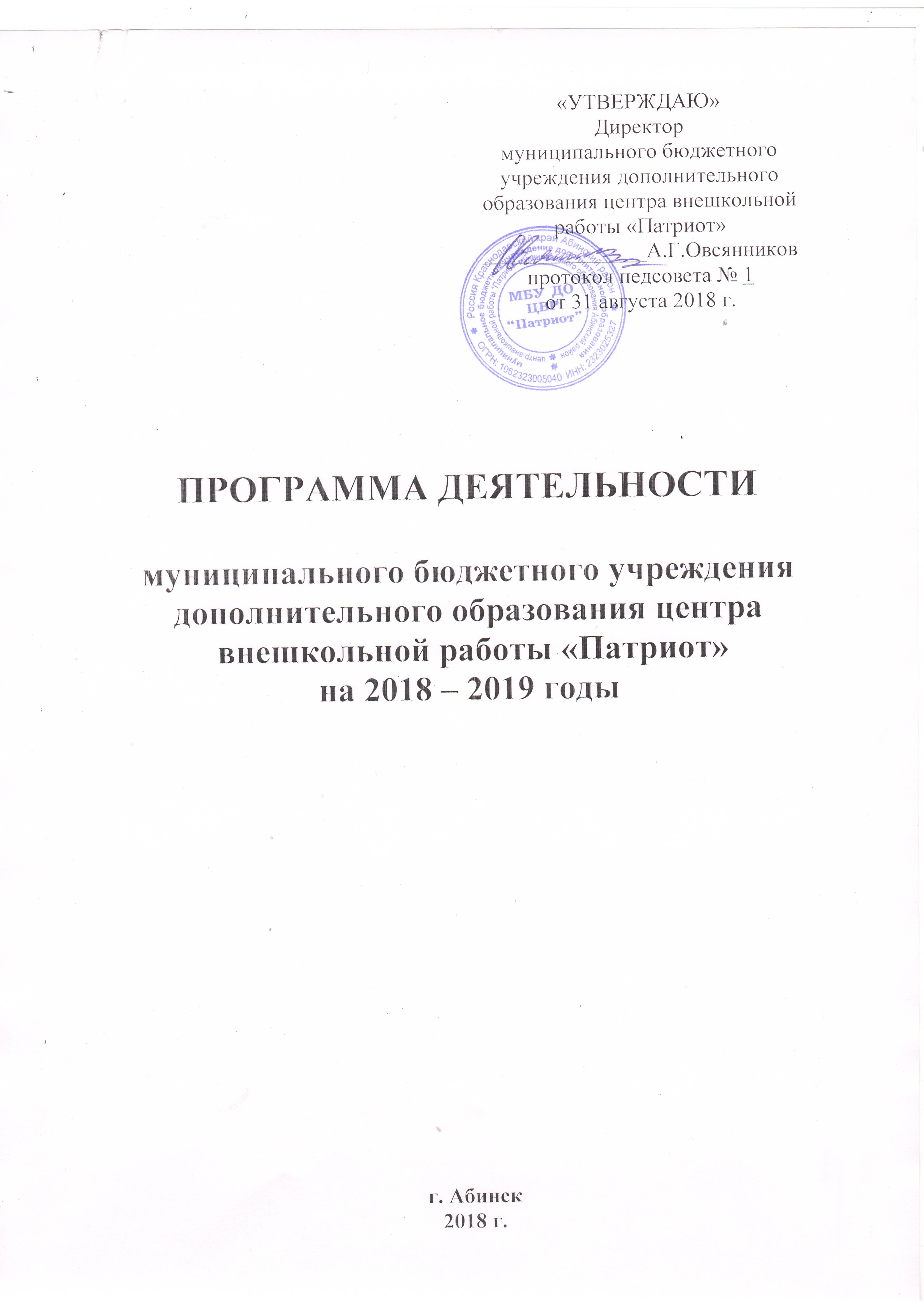  I. АНАЛИЗ РАБОТЫ МБУ ДО ЦВР «Патриот»за 2017-2018 учебный год	Муниципальное бюджетное учреждение дополнительного образования центр внешкольной работы «Патриот» муниципального образования Абинский район (далее МБУ ДО ЦВР «Патриот»)  реализовывало программы дополнительного образования  физкультурно-спортивной и туристско-краеведческой направленностей. Деятельность педагогического коллектива велась  с целью патриотического воспитания школьников, ранней профессиональной ориентации и подготовки учащихся к служению Отечеству на военном поприще. Организация работы с кадрамиКоллектив МБУ ДО ЦВР «Патриот» сформирован из четырех штатных работников и 32 педагогов дополнительного образования, работающих по совместительству на  4 ставки, из них 3 педагога высшей квалификационной категории  (Майгатов А.Н. - МАОУ  СОШ № 4.,  Тимонина Т.А. –  МБОУ СОШ № 3 и Губский Е.Н. – МБОУ СОШ № 32) и 5 педагогов первой квалификационной категории.	Организационная работа по выполнению основных целей и задач на учебный год  доводилась до преподавателей и решалась с ними на педагогических советах МБУ ДО ЦВР «Патриот» и совместных методических объединениях преподавателей–организаторов ОБЖ. Определялись основные вопросы деятельности учреждения, и утверждалась документация, необходимая для деятельности учреждения, подводились итоги работы педагогического коллектива за полугодия и весь учебный год. На заседаниях педсовета утверждались программы, разрабатывались положения соревнований, обсуждались вопросы совершенствования учебного процесса. На методических объединениях  преподавателей - организаторов ОБЖ большое внимание уделялось вопросам организации и проведения  соревнований краевой Спартакиады допризывной молодежи и организации проведения учебных сборов с учащимися (юношами) 10-х классов муниципального образования Абинский район.  С целью эффективного управления образовательным процессом проводились совещания при директоре, на которых рассматривались вопросы комплектования учебных групп, подведение  итогов проведения соревнований и мероприятий, разрабатывались планы работы в каникулярное время.Организация образовательного процессаВ соответствии с главными целями и основными задачами МБУ ДО ЦВР «Патриот» реализовывал программы дополнительного образования, направленные на  физкультурно – спортивное и туристско-краеведческое развитие воспитанников.        Образовательный процесс в 2017-2018 учебном году строился на основании учебного плана. Занятия проводились по объединениям различных направлений. 	    Таблица № 1     Занятия по всем направлениям деятельности проводились педагогами дополнительного образования ЦВР «Патриот» на базе  ОУ, при которых сгруппированы учебные группы на основании утвержденных программ и тематических планов.     Организация учебного процесса регламентировалась расписанием занятий, согласованным с директором ОУ и утвержденным директором МБУ ДО ЦВР «Патриот».     Учебные занятия проводились по учебным программам и планам, рассчитанными на 36 учебных недель. Продолжительность учебного часа 45 минут. Уровень знаний не оценивался.      Контроль за деятельностью педагогов дополнительного образования  осуществлялся согласно плану учебного контроля. В сентябре во всех образовательных учреждениях был проведен тематический контроль по вопросам комплектования учебных групп и оформления журналов учета работы педагогов дополнительного образования. В течение учебного  был проведен тематический контроль во всех  школах с целью изучения состояния преподавания в объединениях и выполнения учебных программ, ведения журналов учета работы педагога дополнительного образования. Организация методической работы	В  МБУ ДО ЦВР «Патриот» велась методическая работа, направленная на совершенствование образовательного процесса, программ, форм и методов деятельности, мастерства педагогических работников. В течение всего 2017 - 2018 учебного года  работал методический совет, который разрабатывал положения всех проводимых массовых мероприятий в масштабах района, планировал организацию и проведение групповых и индивидуальных консультаций с педагогами.	ЦВР «Патриот» вел методическую работу  по совершенствованию проведения массовых мероприятий в масштабах района, по обобщению опыта работы педагогов дополнительного образования и их аттестации, по проведению открытых  занятий в учебных группах образовательных организаций района (на базе школ № 31, 3, 21).   Администрация «Патриот» принимала участие в семинарах, совещаниях, занятиях, связанных с военно-патриотической работой в районе и крае, оказывал методическую помощь молодым педагогам дополнительного образования образовательных организаций района в накоплении методических материалов.Организация массовых мероприятийВ целях достижения поставленных задач, а именно: выработке у учащихся высокого сознания общественного долга, дисциплинированности, привития гражданского самосознания и уважения героической истории Отечества, а также пропаганде здорового образа жизни и подготовке учащихся к выполнению конституционного долга по защите Отечества ЦВР «Патриот» проводит запланированный комплекс мероприятий.Участники районных соревнований, проводимых ЦВР в 2017 – 2018 учебном году, были разделены на 2 группы по принципу количественного состава учащихся в УО.Группа А: МБОУ СОШ № 1, 3, 5, 6, 10, 12, 15, 17, 30, 38, 42, 43 и МАОУ СОШ № 4;группа Б: МБОУ ООШ № 7, 14, 21, 23, 34, 39 и МБОУ СОШ № 9, 18, 20, 31, 32. Итоги соревнований подводились в каждой группе по отдельным протоколам. В каждой группе определялись свои призеры в командном и личном зачетах. Положения двух мероприятий предусматривали деление всех участников на группы А и Б. Это конкурс «А ну-ка, парни!» и соревнования по стрельбе их пневматической винтовки, проводимые в рамках месячника ВПР.     День открытых дверей.	Согласно плану работы МБУ ДО ЦВР «Патриот» традиционно первым мероприятием в учебном году  проводился День открытых дверей. 	В 2017-2018 учебном году презентация  центра «Патриот» в рамках Дня открытых дверей прошла 9 сентября. В мероприятии приняли участие учащиеся  6 –х и 7-х  классов из школ   № 3 и № 4 г. Абинска. День открытых дверей проводится ежегодно на базе центра «Патриот».	Всего присутствовали 51 учащийся, 2 педагога и 5 родителей. Ежегодно количество участников мероприятия увеличивается (2015 - 2016 уч. г. – 42 чел., 2016 – 2017 уч. г. – 52 чел., 2017 – 2018 уч. г. – 58 чел.).  	Цели и задачи данного мероприятия - знакомство ребят с деятельностью центра, пропаганда здорового образа жизни, вовлечение школьников в объединения физкультурно - спортивной и туристско - краеведческой  направленностей центра «Патриот», патриотическое воспитание школьников.	В программе мероприятия – открытие, рассказ о деятельности центра, показательные выступления ребят из объединений и соревнования  по военно - прикладным видам спорта: стрельба из пневматической винтовки, сборка - разборка АК, эстафета с элементами военно – прикладных видов, подведение итогов, закрытие и вручение грамот.	Во всех видах соревнований, проводимых  в рамках Дня открытых дверей в 2017 - 2018 уч. году, сильнейшей оказалась команда 6 «А» класса из МБОУ СОШ № 3 (педагог дополнительного образования Овсянников А.Г.).  I место в личном зачете заняла Шибарева Ульяна, учащаяся (МБОУ СОШ № 3) и Матвейченко Даниил, учащийся МАОУ СОШ № 4. Команды и участники личного зачета видов соревнований были награждены грамотами.     Ежегодная краевая Спартакиада допризывной молодежи	В целях  совершенствования работы по подготовке граждан к военной службе и их военно-патриотическому воспитанию проводилась ежегодная краевая Спартакиада допризывной молодежи (далее – Краевая Спартакиада).  	Краевая Спартакиада допризывной молодежи включает в себя следующие виды соревнований: смотр по легкоатлетическому кроссу на 3000 м (далее – Кросс), соревнования по стрельбе из пневматической винтовки среди допризывной молодежи (далее – Пулевая Стрельба), ХV фестиваль по гиревому спорту им.Е.П. Душина (далее – Фестиваль по гиревому спорту) и Спартакиада. Каждые соревнования проводятся поэтапно: школьный, муниципальный, зональный  этапы и финал. 	Мероприятия  краевой Спартакиады проводились с сентября по май  2017 - 2018 учебного года. Возраст участников Краевой Спартакиады - учащиеся общеобразовательных организаций всех районов 1999 - 2001 годов рождения.	Хотелось бы отметить, что за последние три учебных года  центром «Патриот» были организованы и проведены все школьные и муниципальные этапы соревнований Краевой Спартакиады, а сборные команды Абинского района приняли участие во всех зональных этапах соревнований Краевой Спартакиады. К сожалению, в 2015 - 2016 уч. году и в 2016 - 2017 уч. году сборная команда Абинского района принимала участие в финальных соревнованиях Краевой Спартакиады по 2 раза в год, а в 2017 – 2018 уч. году общая подготовка учащихся по видам Краевой Спартакиады не дала возможность принять участие ни в одних финальных соревнованиях!	2.2.1. Смотр по легкоатлетическому кроссу на 3000 м (далее – Кросс)	Первое мероприятие Краевой Спартакиады, Кросс, проводился с целями:- качественного использования средств физической культуры и спорта в подготовке молодежи к военной службе;- совершенствования навыков в беге по ровной и пересеченной местности, развития выносливости;- популяризации здорового образа жизни и привлечения молодого поколения к регулярным занятиям физической культурой и спортом;- формирования команды для участия в зональном этапе Кросса.Кросс проводился в четыре этапа.	Первый этап, школьный, был проведен в 12 общеобразовательных организациях МО Абинский район в сентябре 2017 года. Учащиеся  ОО № № 4, 5, 6, 10, 12, 15, 17, 30, 31, 38, 42 и 43 (всего 213 чел.) приняли участие в первом этапе этих соревнований.	 По результатам проведения первого этапа были сформированы команды от каждой ОО для участия во втором, муниципальном  этапе Кросса, который был организован и проведен в г. Абинске на базе МБУ СШ «Виктория» 3 октября 2017 года. Состав команды – 8 чел. Общее количество юношей – допризывников, участвовавших во втором этапе Кросса – 85 человек. Здесь отметим, что  количество участников муниципального этапа практически не изменилось в сравнении с прошлым уч. годом (в 2016 - 2017 уч. году – 86 чел.), но увеличилось в сравнении с 2015 - 2016 уч. годом (76 чел.).	Командное первенство определялось по сумме времени, показанному всеми участниками команды, деленное на количество участников, а также личное первенство – по лучшему времени, показанному участниками. Первое место – МБОУ СОШ № 6 (рук. Половой Р.Н.), второе место – МБОУ СОШ № 17 (рук. Третьяков А.Н.), третье место – МБОУ СОШ № 43 (рук. Ананьев О.И.).	Образовательные организации МБОУ СОШ № № 5, 10, 15, 30 участвовали вне зачета по причине нарушения положения соревнований.       По итогам проведения муниципального этапа была  сформирована сборная команда в составе 20 человек для участия в 3-м, зональном, этапе Кросса, который состоялся 12.10.2017 г. в г. Крымске. Результат участия в зональном этапе за три последних года: 2015 - 2016 уч. год – 6 место, 2016 -2017 уч. год -  5 место, 2017 - 2018 уч. год -  4 место из 11 команд. В этом виде Краевой Спартакиады юношей допризывного возраста из ОО Абинский район все сложилось замечательно, с нарастающим успехом, есть уверенность, что в следующем уч. году сборная команда района войдет в тройку сильнейших и примет участие в финальном этапе Кросса.2.2.2. Пулевая СтрельбаВпервые в этом учебном году был проведен первый этап Пулевой Стрельбы. Всего сдали ведомости проведения четыре ОО. Это школы № № 4, 5, 10, 38. По итогам сданной документации этим этапом соревнований было охвачено 152 учащихся.9 января 2018 года на базе МБОУ СОШ № 17 МО Абинский район  прошел муниципальный этап Пулевой Стрельбы с целью совершенствования навыков  огневой подготовки и  формирования сборной команды для участия в зональном этапе этого вида соревнований Краевой Спартакиады. В мероприятии приняли участие 83 юноши из 13 образовательных организаций Абинского района, что на 13 % больше в сравнении с 2016 - 2017 уч. годом, но на 8 % меньше, чем количество участников в 2015 - 2016 уч. году. Итоги 2 этапа Пулевой Стрельбы: в командном зачете  I место – МБОУ СОШ № 31 (руководитель - Баннов А.Г.), II место – МБОУ СОШ № 42 (руководитель – Костенко А.М.), III место – МАОУ СОШ № 4 (руководитель – Майгатов А.Н.). Заметим, что МБОУ СОШ № 31 находится в группе Б, но руководитель по собственной инициативе смог организовать участие своих учащихся, подготовил команду, занявшую первое место в районе!	В личном зачете I место – Решетняк Дмитрий  (МБОУ СОШ № 31), II место – Седельников Дмитрий (МБОУ СОШ № 42), III место – Цуркан Александр (МБОУ СОШ № 31). После проведения муниципального этапа Пулевой Стрельбы 18  января  были проведены отборочные соревнования среди 21 лучших стрелков района. Третий год ЦВР «Патриот» практикует проведение отборочных соревнований с целью выявления лучших из лучших стрелков. По результатам  этих соревнований сформирована команда из 10 юношей для участия в зональном этапе Пулевой Стрельбы, который прошел 28 марта 2018 года в    г. Славянске-на - Кубани, где команда заняла 4 место из 12 команд. Впервые за последние три года  сборная команда Абинского района не заняла призовое место в зональном этапе и не участвовала в финале Пулевой Стрельбы. Также впервые не было победителей и призеров в личном зачете! Результат участия в зональном этапе в 2015 - 2016 уч. году – 1 место, в 2016 - 2017 уч. году – 2  место. 2.2.3. Фестиваль по гиревому спортуВ рамках месячника оборонно-массовой и военно-патриотической работы под девизом «Овеяна славой родная Кубань!» 2 февраля в г. Абинске на базе МБУ СШ «Юность» прошел муниципальный этап Фестиваля по гиревому спорту с целью повышения интереса юношей допризывного возраста к занятиям по физической культуре и спорту, развития гиревого спорта в Абинском районе и выявления сильнейших спортсменов для формирования сборной команды Абинского района для участия в дальнейших этапах этого вида соревнований Краевой Спартакиады в 2017 – 2018 уч. году.В мероприятии приняли участие 63 юноши из 12 общеобразовательных организаций Абинского района, что на 1,6 % больше, чем в прошлом учебном году, но составляет 74 % от числа участников в 2015 – 2016 уч. году. Соревнования проводились в командном и в личном зачетах: с гирей 16 кг (юноши до 48 кг, до 53 кг, до 58 кг) и 24 кг (юноши до 63 кг, до 68 кг, до 73 кг, до 78 кг, до 85 кг и  свыше 85 кг) – рывок правой и левой рукой.	В 2017 - 2018 уч. году, при активном участии центра «Патриот», 28 февраля 2018 года в г. Абинске на базе МБУ СШ «Юность» был организован и проведен зональный этап Фестиваля по гиревому спорту. В МО Абинский район мероприятия зонального этапа Краевой Спартакиады не проводились в течение последних 10 лет!Надо отметить, что интерес в гиревому спорту в районе возрастает с каждым годом.  Итоги второго этапа Фестиваля по гиревому спорту – I место МБОУ СОШ № 6 (руководитель Половой Р.Н.), II место – МБОУ СОШ № 17 (руководитель – Третьяков А.Н.), III место – МАОУ СОШ № 4 (руководитель – Майгатов А.Н.). 	По результатам соревнований сформирована команда из 9 сильнейших учащихся  для участия в зональном этапе Фестиваля по гиревому спорту. Команда нашего района заняла 4 место из 8 команд - участниц. В личном зачете III место в весе до 48 кг  занял Матвеев Данил, учащийся МБОУ СОШ № 6.	В течении последних четырех лет результат участия команды Абинского района в  зональном этапе  - 4 место.  В личном зачете  количество победителей существенно не изменилось (2015-2016 уч. год - одно призовое место, 2016 - 2017 уч. год – 2 призовых места, в 2017 - 2018 уч. году – 1 призовое место).	2.2.4. Спартакиада	6 апреля 2018 года на базе  МБУ СШ «Виктория» был организован и проведен муниципальный этап Спартакиады допризывной молодежи Краснодарского края, посвященный 75-летию со дня освобождения Краснодарского края от немецко-фашистских захватчиков.         Спартакиада проводилась с целью пропаганды и популяризации физической культуры и военно-прикладных навыков среди допризывной молодежи, подготовки молодежи к военной службе, а также выявления юношей - допризывников с лучшими результатами с целью формирования сборной команды Абинского района для участия в зональном этапе.	В Спартакиаде приняли участие 123 юноши из 13 общеобразовательных школ Абинского района, в  2015 - 2016 уч. году – 133 юноши из 12 команд, в 2016 - 2017 уч. году – 127 юношей из 11 команд. В Спартакиаде 2017 	- 2018 уч. приняли участие учащиеся из всех средних общеобразовательных школ. Но команды школ №№ 1, 38, выступали не в полном составе. 	Это мероприятие, бесспорно, является одним из самых зрелищных и насыщенных эмоционально. 	На открытии мероприятия присутствовали почетные гости:  подполковник  запаса Пинчуков Анатолий Павлович, заместитель председателя районного Совета ветеранов, подполковник запаса Исмагулов Усман Гимальдинович, Гвардии полковник Сердюк Ю.В., председатель  районной организации ветеранов боевых действий подполковник Гнутов Юрий Анатольевич, председатель ДОСААФ Абинского района Прошка С.В., главный государственный инспектор Абинского района по пожарному надзору Федоренко М.В.	С показательными выступлениями по рукопашному бою участников соревнований приветствовали учащиеся МБОУ СОШ № 3 г. Абинска (руководитель - Цымбаленко В.Е.).	    После открытия Спартакиады прошел смотр строя и песни.  	Программа соревнований давала возможность юношам проявить себя в таких военно-прикладных видах, как стрельба из пневматической винтовки, разборка и сборка автомата Калашникова, подтягивание на высокой перекладине, метание гранаты 700 г на дальность и прыжки в длину с места. Заключительным этапом Спартакиады была проведена комплексная военизированная эстафета. 	По итогам Спартакиады в общекомандном зачете призовые места заняли: СОШ № 17 - I место (руководители Фаддеева С.В. и Третьяков А.Н.), СОШ № 4  - II место (руководитель Майгатов А.Н.), СОШ № 38 - III  место (руководитель  Назаров Ю.В.). 	Были определены и участники, занявшие первые места в отдельных видах Спартакиады: Цапенко Денис - СОШ № 15 (стрельба из ПВ), Спица Иван - СОШ № 42  (метание гранаты), Павлов Артемий - СОШ № 4 (разборка и сборка АК), Шелест Данил – СОШ № 30 (подтягивание на высокой перекладине) и  Будяк Алексей – СОШ № 4 (прыжки в длину с места).         	Победители и  призеры, занявшие 1, 2, 3 места от управления образования и молодежной политики были награждены  кубками и грамотами. 	По результатам соревнований была сформирована команда для участия в зональном этапе Краевой Спартакиады,  4 мая 2018 года в г. Новороссийске, где команда из 12 юношей заняла 3 место в общекомандном зачете. В смотре строя и песни – 2 командное место, стрельба из пневматической винтовки – 6 командное место, сборка – разборка автомата Калашникова – 3 командное место, метание гранаты на дальность – 6 командное место, бег на 100 м – 2 место, прыжки в длину с места – 2 командное место, силовые упражнения – 2 место в командном зачете. 	По результатам личного зачета у Тертышного Сергея (МБОУ СОШ № 17) – 2 место в подтягивании на высокой перекладине и у Русанова Егора  (МБОУ СОШ № 17) – 2 место в беге на 100 м.	Но чтобы принять участие в финале Краевой Спартакиады, необходимо было занять 1 либо 2 призовые места! 	 В зональных соревнованиях в 2015 - 2016 уч. году команда заняла  4 место. В 2016 -2017 уч. году -  2 место. В этом году – 3 место.	По  результатам проведения муниципального этапа Краевой Спартакиады лучшую подготовку показали и заняли призовые места следующие образовательные организации Абинского района:	      Таблица № 2Третий год подряд лидером остается МБОУ СОШ № 17.  Сводная таблица участия команды Абинского района в Спартакиаде допризывной молодежи за последние три учебных года.                                                                                                             Таблица № 3Месячник ВПРВ целях повышения эффективности военно-патриотического воспитания детей, подростков, и учащейся молодежи, популяризации военно-прикладных видов спорта МБУ ДО ЦВР «Патриот» разработал план ежегодного месячника  оборонно-массовой  и военно-патриотической работы под девизом «Овеяна славой Родная Кубань!», направленного на формирование у подрастающего поколения патриотизма и любви к  своей Родине. 23 января 2018 года на базе КДЦ «Дом культуры»  состоялось открытие месячника оборонно-массовой и военно-патриотической работы. Учащиеся МБУ ДО ЦВР «Патриот»  в количестве четырех человек приняли участие в мероприятии. Были  организованы показательные упражнения по неполной разборке-сборке автомата Калашникова. Площадку посетил глава МО Абинского района Мироненко П.П., где самостоятельно выполнил упражнение по разборке и сборке АК.4.3.1. Районные соревнованияТрадиционными во время месячника военно-патриотического воспитания и оборонно-массовой работы  являются состязания юношей в силе, выносливости, физической и военной   подготовке  «А ну-ка, парни!», которые проводятся с целью воспитания чувства патриотизма, формирования положительной нравственной оценки воинской службы, воспитания уважения к военнослужащим, положительного отношения к выполнению долга по защите Родины. В 2017 - 2018 учебном году ежегодный районный конкурс «А ну-ка, парни!» прошел 9 февраля 2018 года на базе МБУ  СШ «Юность». В соревнованиях приняли участие  144 юноши 7-11 классов из всех 24 школ Абинского района. С приветственным словом к ребятам обратились заместитель главы муниципального образования Абинский район  Мищук Сергей Петрович, директор ИМЦ Гаврилов Г.В., председатель районного совета ветеранов Остапченко Виктор Степанович. На открытии конкурса учащиеся 9-х классов МБОУ СОШ № 1 г. Абинска, участники несения Почетной Вахты Памяти у мемориалов и обелисков ВОВ, вынесли флаги, продемонстрировали строевое дефиле и показательные упражнения с макетом АК. Соревнования дали возможность старшеклассникам еще раз проверить готовность к предстоящей службе в армии по таким видам, как стрельба из пневматической винтовки, неполная разборка и сборка автомата Калашникова, переноска противотанковых мин  и снаряжение магазина патронами. Также ребята соревновались в подтягивании на высокой перекладине  и в перетягивании каната.Итоги конкурса  «А ну-ка, парни!» подводились в двух группах. Ниже приводятся итоги нескольких видов конкурса:Стрельба из ПВ:Группа А:команда МБОУ СОШ № 17 - 1 место (руководитель - Третьяков А.Н.)команда МБОУ СОШ № 6 - 2 место  (руководитель – Половой Р.Н.),команда МАОУ СОШ № 4 - 3 место (руководитель - Майгатов А.Н.).	Группа Б:команда МБОУ СОШ № 9 - 1 место (руководитель Клочан С.Н.),команда МБОУ СОШ № 7 - 2 место (руководитель Ефименко А.К.),команда МБОУ СОШ № 32 - 3 место (руководитель Губский Е.Н.).Неполная разборка и сборка АК:Группа А:команда МАОУ СОШ № 4 - 1 место (руководитель - Майгатов А.Н.),команда МБОУ СОШ № 15- 2 место  (руководитель –Косов А.И.),команда МБОУ СОШ № 17 - 3 место (руководитель – Фаддеева С.В.).	Группа Б:команда МБОУ СОШ № 31 - 1 место (руководитель - Баннов А.Г.),команда МБОУ СОШ № 9 - 2 место (руководитель - Клочан С.Н.),команда МБОУ ООШ № 7 - 3 место (руководитель Ефименко А.К.).	В перетягивании каната сильнейшими оказались ребята из МБОУ СОШ № 3.Лучший личный результат в силовых упражнениях показали:Старостенко Игорь (МБОУ СОШ № 17) – 1 место в гр.А; Курганов Юрий (МБОУ ООШ № 14) – 1 место в гр.Б.В итоговом командном зачете места распределились следующим образом:В группе А:Команда МБОУ СОШ № 17 - 1 место (руководитель Третьяков А.Н.),Команда МАОУ СОШ № 4 - 2 место  (руководитель Майгатов А.Н.),Команда МБОУ СОШ № 38 - 3 место ( руководитель Назаров Ю.В.).	В группе Б:Команда МБОУ СОШ № 9 - 1 место (руководитель Клочан С.Н.),  Команда МБОУ ООШ № 14 - 2 место (руководитель Долгов С.В.),Команда МБОУ СОШ № 7 - 3 место (руководитель Ефименко А.К.).Почетные грамоты управления  образования и молодежной политики администрации муниципального образования Абинский район и местного отделения общероссийской общественно-государственной организации «Добровольное общество содействия армии, авиации и флоту»  вручил учащимся председатель местного отделения общероссийской общественно-государственной организации «Добровольное общество содействия армии, авиации и флоту» России Прошка Сергей Владимирович.В рамках месячника оборонно-массовой и военно-патриотической работы в 2018 году в МО Абинский район, с целью подготовки молодежи к военной службе и совершенствования навыков стрельбы из пневматической винтовки 16 февраля 2018 года были проведены муниципальные соревнования допризывной молодежи по пулевой стрельбе из пневматической винтовки на базе МБОУ СОШ № 6. В мероприятии приняли участие 102 учащихся (из них 14 человек – девушки), что на 14% больше, чем в прошлом году. Команды были представлены из 20 общеобразовательных организаций района, это на 3 ОО больше, чем в соревнованиях, проводимых в 2016 – 2017 учебном году. Победителем в группе А стала команда МБОУ СОШ № 15 (руководитель – Косов А.И.), на  втором месте – МБОУ СОШ № 30 (руководитель – Сергеев М.А.), на третьем – МБОУ СОШ № 42 (руководитель Костенко А.М.). В группе Б победила команда МБОУ СОШ № 31 (руководитель – Баннов А.Г.), на втором месте – МБОУ ООШ № 23 (руководитель – Колесников С.А.), на третьем – МБОУ ООШ № 7 ( Шляхов Е.В.). В личном зачете лучшие стрелки: Авдеев Николай (МБОУ СОШ № 12), Цуркан Александр (МБОУ СОШ № 31).Впервые личный зачет был подведен среди девушек. Больше всех настреляли Крохина Полина и Даншина Дарья из МБОУ СОШ № 38 (руководитель – Назаров Ю.В.).Сравнительная характеристика участия общеобразовательных организаций в мероприятиях  месячника, проводимых для групп А и Б:                                                                                                     Таблица № 4Информация, приведенная в таблице № 4, позволяет сделать вывод, что количество учащихся, принимающих участие в районных соревнованиях в рамках месячника ВПР, увеличилось по сравнению с прошлым годом. Изменение в положении соревнований по пулевой стрельбе (в 2016 – 2017 учебном году) в пункте касаемо состава команды, дает возможность сравнить количество участников этих соревнований только с прошлым учебным годом, и оно увеличилось на 17 человек. В 2017-2018 учебном году не приняли участи в районных  соревнованиях по пулевой стрельбе из пневматической винтовки школы №№ 4, 9, 32, 39. Причем, школы № 9 и № 39 не участвуют в стрельбе второй год подряд. МАОУ СОШ № 4 не приняла участие в связи с проблемами подвоза.	4.3.2. Экскурсии в военные части	В рамках месячника оборонно – массовой и военно – патриотической работы в муниципальном образовании Абинский район в 2017 году  центром «Патриот» совместно с военным комиссариатом Абинского и Северского районов были  организованы, уже ставшие традиционными, экскурсии в войсковую часть г. Крымска № 40491.	3 февраля 2018 года  ребята 9-10 классов МБОУ СОШ № 3 и  МБОУ СОШ № 31 (36 уч-ся) побывали в в/ч № 75386 г. Крымска;5 февраля 2018 года  проведена  экскурсия   для  учащихся  МБОУ  СОШ № № 10,18 и 31 (49 уч - ся);15 февраля 2018 года  войсковую  часть посетили учащиеся МБОУ СОШ № 5 (42 уч – ся из 8 - 10 кл.).	Ребята познакомились с бытом и жизнью солдата. Прошли разные структуры, которые обеспечивают безопасность полетов, подготовку к вылетам, техническое устройство самолетов.	Также учащиеся узнали, как происходит аварийное приземление летчика на воду, средства спасения, что такое аварийный технический запас, они смогли примерить высотные костюмы, которые одевают летчики, шлем с кислородной маской.Экскурсия   в  воинскую  часть  п. Афипского  № 54821 (для участников движения Пост №1) была  проведена впервые.17 февраля 2018 года участники Поста № 1 МБОУ СОШ № № 1 и 38 (9 - 11 кл.) в количестве 53 человек в сопровождении ПО ОБЖ Сапа М.Ю. и Назарова Ю.В. посетили воинскую часть п. Афипского № 54821.	Ребятам был оказан радушный прием. На плацу части были проведены показательные выступления постовиков г. Абинска и ст. Северской, ребятами из СОШ № 1 было показано строевое дефиле и упражнение с АК, ребят познакомили с солдатским бытом, накормили обедом в солдатской столовой, провели ознакомительную экскурсию  с современными зенитными установками и саперному оборудованию. 	Школьники получили информацию о службе в рядах ВС РФ. Они были полны  положительных эмоций и уезжали  в твердой уверенности, что служить в рядах Российской Армии – это почетно!Всего за период проведения месячника оборонно – массовой и военно – патриотической работы в муниципальном образовании Абинский район в 2018 году  ЦВР  "Патриот" организовал  выезд  в  военные     части    в     г. Крымск   и    п. Афипский   для  180 школьников  из образовательных организаций Абинского района, что  составляет 194% от количества учащихся, посетивших в/ч  в рамках месячника ВПР в 2016 - 2017 учебном году.Хочется отметить, что заявки на посещение в/ч делают все больше и больше школ. Самые активные в посещении военных частей это: МБОУ СОШ № № 1, 3, 5, 10, 31, 18.4.3.3. Конкурс – выставка военно - исторической диорамы	12 февраля 2018 года на базе МАОУ СОШ № 4 г. Абинска был организован и проведен конкурс – выставка военно - исторической диорамы в  рамках месячника ВПР. Проводилось это мероприятие третий раз.	В этом учебном году в выставке приняли участие 12 общеобразовательных организаций Абинского района, что на одну больше, чем в  2016 – 2017 учебном году и в 2 раза больше, чем в 2015-2016 учебном году.                            Таблица № 5	Из данных таблицы № 5 можно сделать вывод, что интерес школ к участию в конкурсе – выставке военно – исторической диорамы  возрос, но  незначительно.	В течение последних двух учебных лет 16 образовательных организаций принимали участие в мероприятии, а 8 школ (№ № 7, 10, 12, 15, 21, 23, 39, 42), которые не предоставили на конкурс – выставку ни диорамы, ни макеты техники или оружия времен ВОВ.	Работы были представлены как индивидуальные, так и групповые. На открытии конкурса – выставки преподаватель – организатор ОБЖ МАОУ СОШ № 4 Майгатов А.Н. показал презентацию об истории моделирования, рассказал о создании и работе клуба «Багинет».	Согласно положению выставки – конкурса диорам авторы защищали свои работы. Они рассказывали о своих проектах, а именно, об изображенных событиях, материалах и технике выполнения работ. В качестве экскурсоводов на мероприятии выступали второй год подряд учащиеся 9-х классов МАОУ СОШ № 4 Федоренко Дарья и Полина, Челебиева Ксения. Ребята освещали более подробно события ВОВ, отраженные в диорамах, а именно: освобождение блокадного Ленинграда, Сталинградскую битву, события на Малой Земле, Курское танковое сражение, Брестскую крепость.Выставку посетили учащиеся СОШ № № 1, 3, 38 и СОШ № 4 в количестве 95 человек. (Участники, подготовившие работы – 17 уч-ся, 3 экскурсовода).	Ребята с большим интересом слушали рассказы экскурсоводов и авторов работ, рассматривали диорамы.Жюри    оценивали    работы   ребят   в   мастерстве  исполнения, степени  сложности, соответствию документации и другим критериямПерспектива развития технического направления при организации конкурса – выставки военной диорамы и стендового моделирования в Абинском районе требует серьезной методической консультации участников мероприятия со стороны педагогов дополнительного образования «СЮТ» и других специалистов в этой области. 	Итоги конкурса – выставки   военно – исторической диорамы, проводимой 12 февраля 2018 года:1 место – уч - ся МБОУ СОШ № № 5, 30 (занимаются в МБУ ДО СЮТ);2 место – уч - ся МБОУ СОШ № 1;3 место – уч – ся МБОУ СОШ № 31.Победители были награждены дипломами управления образования и молодежной политики муниципального образования Абинский район. 	Все мероприятия месячника оборонно – массовой и военно – патриотической работы, организованные и проведенные центром «Патриот»,  были освещены в  средствах массовой информации. Ежегодная  работа в каникулярное время 	Согласно плану работы и мониторинга занятости учащихся,  центром  «Патриот» проводится ежегодная  работа в каникулярное время. Педагоги дополнительного образования проводили занятия и мероприятия в объединениях на базе образовательных организаций.	4.4.1.Работа на базе центра в каникулярное время в течение года	На базе центра «Патриот» на осенних каникулах было проведено, уже ставшее традиционным, мероприятие по военно-прикладным видам спорта, посвященное Дню народного единства среди учащихся объединений центра внешкольной работы «Патриот». В программе: стрельба из пневматической винтовки  из положения стоя, неполная сборка - разборка автомата Калашникова, историческая  викторина.  В мероприятии приняли участие учащиеся     из   школ  г. Абинска  в  количестве 15 человек. Итоги: в викторине лучший результат у уч-ся МБОУ СОШ № 38 Кравченко Льва; в соревнованиях по   неполной   разборке - сборке   АК    1 место   занял  учащийся  МБОУ СОШ       № 1  Корниенко Александр, 2 место – учащийся МАОУ СОШ                           № 4 Матвейченко  Максим, 3 место – учащийся МБОУ СОШ № 4 Матвейченко  Данил. Эти ребята были награждены грамотами.В период осенних каникул педагог – организатор ЦВР «Патриот» (Козлова В.А.) организовала экскурсию с учащимися СОШ № 3 (20 чел.), занимающихся в объединениях «Патриот», в г. Новороссийск на Малую Землю и крейсер «Михаил Кутузов».На  зимних  каникулах  также было проведено мероприятие для учащихся объединений центра внешкольной работы «Патриот» (в г. Абинске) на тему: «Дни воинской славы России: День взятия турецкой крепости Измаил русскими войсками под предводительством А.В. Суворова в 1790 году». В программе: беседа с просмотром презентации, историческая викторина, стрельба из пневматической винтовки  из положения стоя, неполная сборка - разборка автомата Калашникова.  Приняли участие 17  учащихся. Лучшие результаты показали: Шибарева Ульяна (МБОУ СОШ № 3), Лузан Иван, Тищенко Олег и Игорь (МАОУ СОШ № 4). Эти ребята были награждены грамотами.На  весенних   каникулах  также прошли соревнования по военно-прикладным видам спорта среди учащихся объединений центра внешкольной работы «Патриот». В программе соревнований: метание гранаты на дальность, стрельба из пневматической винтовки  из положения стоя, неполная сборка - разборка автомата Калашникова. В соревнованиях участвовали  учащиеся из МАОУ СОШ № 4  и МБОУ СОШ № 3 в количестве 15  человек. Лучшие результаты показали: Кондрацов Евгений, Спицын Максим, Ячменев Артем (МБОУ СОШ № 3), Челебиева Ксения (МАОУ СОШ № 4). Эти ребята также были отмечены грамотами.4.4.2. Работа летней тематической площадки физкультурно - спортивной направленности	Ежегодно в целях организации занятости учащихся объединений в летний период, популяризации различных военно - прикладных видов спорта, профилактики безнадзорности и правонарушений, закрепления навыков и умений у учащихся, посещающих объединения МБУ ДО ЦВР «Патриот» в военно - прикладных видах спорта, туризме и краеведении, в других видах познавательной деятельности, обеспечение максимальной беспрерывности образовательного процесса у воспитанников объединений МБУ ДО ЦВР «Патриот» на базе МБУ СШ «Виктория» работает летняя тематическая площадка физкультурно - спортивной направленности.  20 ребят из школ          г. Абинска ежегодно имеют  возможность получить или отточить свои навыки в военно - прикладных видах спорта, посетить мемориал на Сопке Героев и городской музей в г. Крымске, сходить в походы с посещением памятников в местах гибели защитников Абинского района во время ВОВ, выйти победителем в военно-исторической викторине и т.д., и т. п. 	Самыми активными проявили себя во время работы летней площадки «Патриот» в 2017 – 2018 учебном году учащийся  6 класса из МБОУ СОШ № 1 Корниенко Александр, учащиеся  7 класса из МБОУ СОШ № 3 Шибарева Ульяна и Корбула Артем.Одним из средств достижения поставленных целей и решения задач ЦВР «Патриот» считает проведение экскурсий. Места проведения экскурсий выбираются не случайно. В основном это места боевой славы, памятники защитникам Отечества, музеи  военно - патриотической тематики.В плане работы летней тематической площадки проведение экскурсий на Сопку Героев 22 июня 2018 г. в г. Крымск, в музей Крымского района и походы по местам боевой славы Абинского района. 4.5.	Сотрудничество с Краснодарской краевой общественной организацией «Центром допризывной подготовки»	В марте 2018 года исполнилось два года, как ЦВР «Патриот» начал тесное сотрудничество с Краснодарской краевой общественной организацией «Центром допризывной подготовки» на базе «Ассоциации ветеранов подразделения антитеррора «Альфа - Краснодар».	В 2017 - 2018 учебном году всего 32 учащихся приняли участие в соревнованиях, проводимых «Центром допризывной подготовки г. Краснодара». Из них команда МБОУ СОШ № 17 (руководитель – Фаддеева С.В.) в составе 4 человек заняла 3 почетное место в общем зачете. Женская сборная команда (из школ №№ 1, 3, 4, руководитель - Козлова В.А.) заняла II место, а команда девушек из МБОУ СОШ № 38 (руководитель - Назаров Ю.В.) - III призовое место в женском зачете.  Соревнования по военно – прикладным видам были рассчитаны, прежде всего, на ребят и девушек, желающих после школы продолжить образование в военных училищах, связать свою будущую профессию со службами МВД, ФСБ или МЧС. Сведения обо всех участниках соревнований вносятся в базу данных и ко времени поступления ребят «Центр допризывной подготовки» дает письменные рекомендации – характеристики 9в 2016 - 2017 уч. году – 15 характеристик, в 2017 - 2018 уч. году – 12). 	В 2015 - 2016 уч. году охват учащихся составлял 650 человек, а  в 2016 - 2017 уч. году – 370 чел. К большому сожалению, работа с этой организацией прекращена в связи с ее реорганизацией.            4.6. Несение   Почетной   Вахты   Памяти   на  Посту № 1 у мемориалов и обелисков Великой Отечественной войны  1941 -1945  годов	В соответствии с постановлением администрации муниципального образования Абинский район «Об организации несения Почетной Вахты Памяти на Посту № 1 у мемориалов и обелисков Великой Отечественной войны  1941 -1945  годов»   от   28   июня  2016   года   № 641 совместно с отделом по делам молодежи  управления образования и молодежной политики администрации Абинский район продолжается работа по организации несения Почетной Вахты Памяти на Посту   № 1. 	Согласно графика Почетную Вахту Памяти  у мемориала в парке 30 – летия Победы несут учащиеся школ    г. Абинска. 	На основании приказа УО и управления по делам молодежи администрации МО Абинский район «Об организации обучения учащихся образовательных организаций г. Абинска для несения Почетной Вахты Памяти на Посту № 1 у мемориалов и обелисков ВОВ 1941 – 1945 годов» в течение 2017 - 2018 учебного года   проводились занятия педагогом – организатором МБУ ЦВР «Патриот» Сапа М.Ю. по обучению учащихся школ №№ 1, 3, 4 и 38 к несению Почетной Вахты Памяти на Посту № 1. 	Количество учащихся, задействованных в несении Почетной Вахты Памяти на Посту № 1 – 73 человек; в обучении и подготовке к несению Почетной Вахты Памяти на Посту № 1 - 173 учащихся  (из  всех  ОО   г. Абинска). 	Большую методическую и практическую помощь в этой работе оказывают педагог дополнительного образования ЦВР «Патриот» Майгатов А.Н., преподаватель – организатор ОБЖ МБОУ СОШ № 38 Назаров Ю.В., педагог – организатор ЦВР Сапа М.Ю.	Постовики из школ № 1 и № 38 в 2017 – 2018 учебном году участвовали в открытии патриотических мероприятий, проводимых центром «Патриот». Учащиеся из трех школ города несли Почетную Вахту Памяти в парке 30-летия Победы во время митингов, 23 февраля, в Дни воинской Славы, в День Победы.Уровень подготовки учащихся из МБОУ СОШ № 3 не позволял им нести Почетную службу на Посту № 1 во время проведения митингов, но обучение даст им возможность несения Почетной Вахты Памяти на Посту № 1 в 2018 - 2019 учебном году и в дни массовых мероприятий.	Необходимо отметить, что процесс несения Почетной Вахты Памяти на Посту № 1 продолжается и в летний период. Согласно графика в День России, 12 июня, службу несли учащиеся МАОУ СОШ № 4 (руководитель Майгатов А.Н.), на митинге 22 июня, посвященном Дню начала ВОВ, службу несли учащиеся МБОУ СОШ № 1 (руководитель Сапа М.Ю.), 22 августа, в День Государственного Флага РФ, планируется несение Почетной Вахты Памяти на Посту № 1 учащимися из МБОУ СОШ № 3 (руководитель Цымбаленко В.Е.).	Самые активные участники молодежного движения «Пост №1» в конце учебного года были отмечены благодарственными письмами и грамотами от управления образования и молодежной политики администрации Абинского района и от военного комиссариата Абинского и Северского районов.	4.7. Учебные сборы юношей 10-х классовВ соответствии с программой обучения юношей основам военной службы, в период с 14 по 18 мая 2018 года были организованы и проведены учебные сборы (юношей) 10-х классов муниципальных общеобразовательных организаций муниципального образования Абинский район. 	На торжественном открытии у памятника героям – морякам,   освобождавшим  г. Абинск от немецко – фашистских захватчиков, присутствовали почетные гости: заместитель главы МО Абинский район Мищук С.П., военный комиссар Абинского и Северского районов Краснодарского края Черкашин В.Г., Гвардии полковник Сердюк Ю.В., заместитель председателя районного Совета ветеранов, подполковник запаса Исмагулов Усман Гимальдинович, председатель  районной организации ветеранов боевых действий подполковник Гнутов Юрий Анатольевич, председатель ДОСААФ Абинского района Прошка С.В. Также на открытии мероприятия присутствовал начальник управления образования и молодежной политики администрации Абинский район Филипская С.Н., директора ОО, родители десятиклассников. Традиционно марш Преображенского полка и гимны РФ и КК исполнял духовой оркестр Абинского КДЦ. Ежегодно в учебных сборах принимают участие все юноши (100 %) 10 – х классов ОО Абинского района. По данным диаграммы можно сделать вывод, что в прошлом учебном году количество участников учебных сборов уменьшилось, но в этом учебном году оно вновь сравнялось с показателями 2015 - 2016 учебного года!	 Планирование и организация проведения учебных сборов осуществлялись управлением образованием и молодежной политики администрации муниципального образования Абинский район совместно с военным комиссариатом Абинского и Северского районов Краснодарского края и муниципальным   бюджетным    учреждением   дополнительного образования центром внешкольной работы «Патриот» муниципального образования Абинский район при участии местного отделения ДОСААФ России Абинского района Краснодарского края.	Учебные сборы проводились на базе оборонно-спортивного лагеря «Патриот», оборудованного специально для проведения учебных сборов на территории бывших военных лагерей (южная окраина г. Абинска), в соответствии с требованиями территориального отдела управления федеральной службы Роспотребнадзора по Краснодарскому краю в Северском, Абинском и Крымском районах  по обеспечению санитарно-эпидемиологических условий при проведении учебных сборов.		На период проведения учебных сборов приказом управления образования и молодежной политики были назначены начальник лагеря и его заместители. 	Для обеспечения организованного проведения занятий по программе учебных сборов из числа юношей 10-х классов сформирован батальон в составе 3-х рот. Обязанности командира батальона и его заместителей, а также командиров рот и взводов выполняли преподаватели - организаторы ОБЖ, а именно,       Костенко    А.М.      (СОШ  № 42), Майгатов     А.Н.    (СОШ    № 4),Цымбаленко В.Е. (СОШ № 3), Назаренко Е.А.(СОШ № 43), начальником штаба был избран Третьяков А.Н. (СОШ № 17), руководитель РМО преподавателей – организаторов ОБЖ,  ответственный за спортивно - массовую работу во время проведения учебных сборов - учитель физической культуры МБОУ ООШ № 39 Мельниченко А.С., ответственный за воспитательную работу в этом году – преподаватель - организатор ОБЖ МБОУ СОШ № 32 Губский Е.Н.	С  участием военного комиссариата Абинского и Северского районов краснодарского края, для проведения образовательного процесса на учебных сборах, были разработаны и реализованы программа, учебный план, планы воспитательной работы и спортивно-массовых мероприятий. Занятия проводились в соответствии с расписанием.	В ходе  учебных занятий  изучались такие темы как: размещение и быт военнослужащих, организация караульной и внутренней служб, элементы строевой, огневой, тактической, физической и медицинской подготовки, а также вопросы радиационной, химической и биологической защиты войск.  Кроме того, допризывники поротно несли службу дежурными и дневальными на Посту № 1 у знамени части, в кухонном наряде, патрулировали на территории лагеря и вокруг него. Занятия по тактической подготовке проводились с отработкой вопросов наступления и обороны подразделения.	В ходе учебных сборов для юношей 10 – х классов было организовано выполнение упражнения по стрельбе из автомата Калашникова  (боевыми патронами) в ст. Григорьевской Северского района. В период проведения мероприятия в 2017-2018 учебном году впервые за последние шесть учебных лет для участников учебных сборов совместно с военным комиссариатом была организована экскурсия в в/ч  № 54821 п. Афипского Северского района. На плацу военной части ребята познакомились с экипировкой и оснащением сапера, с современной бронетехникой и артиллерией; пройдя в казарменные общежития и столовую, имели возможность увидеть своими глазами быт солдата. Служащие радушно встретили гостей, они с удовольствием рассказывали о жизни парней, проходящих срочную службу, отмечались престиж и плюсы службы в Российской Армии.	В целом,  учебные сборы проведены организовано, без нарушений дисциплины и срывов занятий.	Программа учебных сборов выполнена в полном объеме, основная цель – подготовка юношей к службе в армии – достигнута. Участники сборов, достигшие высоких результатов в учебной и спортивной подготовке, были награждены грамотами от управления образования и молодежной политики МО Абинский район. 		Победители в отдельных военно - прикладных видах спорта: Неполная разборка и сборка АК:1-е место Ильин Даниил  МБОУ СОШ № 43;2-е место Павленко Владислав  МБОУ СОШ № 6;3-е место Порожняк Даниил  МБОУ СОШ № 6.Стрельба из ПВ:	1-е место Туценко  Сергей  МБОУ СОШ № 6,2-е место Григорячн Левон МАОУ СОШ № 4;3-е место Боярский Эдуард  МБОУ СОШ № 1.Бег 100 метров:1-е место Фокин  Дмитрий  МБОУ СОШ № 43;2-е место Кудряшов Олег МБОУ СОШ № 6;3-е место Бороздняк Даниил   МБОУ СОШ № 15.Бег 1000 метров:1-е место Сесин Иван  МБОУ СОШ № 30;2-е место Макаренко  Вадим  МБОУ СОШ № 20;3-е место Фокин  Дмитрий  МБОУ СОШ № 43.Прыжок в длину с места:1-е место Масликов Данила  МБОУ СОШ № 15;2-е место Егоров  Егор МБОУ СОШ № 1;3-е место Русанов  Егор МБОУ СОШ № 17.Подтягивание на перекладине:1-е место Горюнов  Олег  МБОУ СОШ № 30;2-е место Вязун  Станислав  МБОУ СОШ № 1;3-е место Тертышный  Сергей  МБОУ СОШ № 17.	По ротам места распределились следующим образом:1 место – 3 рота (СОШ №№ 6, 12, 15, 17, 20, 32, 43);2 место – 2 рота (СОШ №№ 3, 5, 9, 10, 30, 31, 42);3 место – 1 рота (СОШ №№ 1, 4, 38). 	Почетными грамотами отмечены около 40 учащихся, отличившиеся во внутреннем наряде; за усердие, проявленное при выполнении учебных задач на учебных сборах – более 40 учащихся.	4.8. Спортивно – оздоровительная смена «Зарница»	Мероприятие  спортивно – оздоровительная  смена «Зарница» в 2017 -2018 учебном году (далее – «Зарница – 2018») проводилась в 2 этапа:1 этап (муниципальный), прошел 23 и 24 марта во время весенних каникул,2 этап (краевой) – с 26 июня по 01 июля 2018 года. 	В таблице № 6 приведены данные о проведении 1 и 2 этапов мероприятия.	   Таблица № 6	Также как и в прошлые года, в 2017 – 2018 учебном году в данном мероприятии принимали участие ребята старшей возрастной группы (учащиеся 14 - 16 лет). Количество участников в 2017 – 2018 учебном году (130 чел.)   составляет 76% от количества участников муниципального этапа «Зарницы -2017» (170 чел.). Это объясняется тем, что в этом учебном году  соревновались только учащиеся старшей возрастной категории, а в 2016 -2017 учебном году - учащиеся младшей и средней возрастных групп.		В Положение «Зарницы - 2018» существенных изменений не внесено.В составе команды юнармейцев:  7 юношей, 3 девушки в возрасте 14-16 лет. Несмотря на тяжесть специальной экипировки и уровень сложности препятствий, мальчишки и девчонки на равных принимают участие в военно-спортивной игре.В содержание игры входили мероприятия военно - патриотического и военно - спортивного характера.Проведены соревнования:- смотр строя  и песни «Статен в строю, силен в бою»; - военно-исторический конкурс «Ратные страницы истории Отечества»;  -смотр физической подготовки «Готов к труду и обороне», включающий такие упражнения, как подтягивание из виса на высокой перекладине (юноши), сгибание и разгибание рук лежа на полу (девушки), прыжок в длину с места и встречный челночный бег 10 x 3 x 10 м;- конкурс «Снайпер», состоящий из соревнований на двух рубежах: стрельба из пневматической винтовки и метание гранат на точность;- выполнение нормативов по разборке - сборке АК и снаряжению магазинов патронами «Огневой рубеж».	В общекомандном зачете уже третий год подряд  МБОУ СОШ № 17 (руководитель – Фаддеева С.В.) – на 1 месте, на 2 месте - МБОУ СОШ № 30 (руководитель – Сергеев М.А.), на 3 месте - МБОУ СОШ № 1 (руководитель – Радченко Н.Н.).	По видам: челночный бег  1 место - МБОУ СОШ № 3 (руководитель Цымбаленко В.Е.), смотр строя и песни  1 место – МБОУ СОШ № 17, подтягивание на высокой перекладине  1 место - МБОУ СОШ № 17, стрельба из ПВ  1 место - МБОУ СОШ № 31. 	В конкурсе боевых листков 1 место заняла также команда МБОУ СОШ № 17.	Лучшие личные результаты у учащихся: Шибарева Ульяна (СОШ № 3) – неполная разборка и сборка АК, Курганов Юрий (МБОУ ООШ № 14) - подтягивание на высокой перекладине, Панасенко Виктория (МБОУ СОШ № 31) – сгибание и разгибание рук лежа на полу, Иванов Дмитрий (СОШ № 42) –  стрельба из ПВ.  Не смотря на многолетнюю историю игры «Зарница», она остается по-прежнему актуальной и познавательной для школьников. Во время соревнований ребята  испытали различные позитивные чувства и эмоции, научились чему-то новому и обрели новые знакомства.Победители и призеры  были награждены грамотами от управления образования и молодежной политики администрации муниципального образования Абинский район.С 26 июня по 1 июля 2018 года в  Северском районе сборная команда из 9 учащихся МБОУ СОШ № 17 и МБОУ СОШ № 30 муниципального образования Абинский район приняла участие  в краевом этапе спортивно-оздоровительной смены «Краевой военно-спортивной игры «Зарница» и заняла 21 место из 44 команд.  	           Таблица № 7Возможно, команда как и в прошлые года, могла показать результат лучше, но она участвовала не в полном составе в связи с болезнью одного члена команды.4.9. Участие в районных мероприятиях, проводимых другими учреждениями Абинского районаЦВР «Патриот» ежегодно принимает участие в районных соревнованиях, проводимых  МБУ ДО «Дом детского творчества» и отделом по делам молодежи управления образования Абинского района. 	28 сентября в рамках муниципального слета военно – патриотических клубов и объединений «К защите Родины готов», посвященного памяти Героя России генерала Г.Н. Трошева, центр внешкольной работы организовал на территории МБУ СШ «Виктория» проведение стрельбы из пневматической винтовки, неполную разборку и сборку АК и военизированную эстафету. Центр впервые принимал участие в этом мероприятии. Охват ребят – допризывников – 90 школьников и студентов из ОО Абинского района.	28 мая 2018 года в ст. Эриванской МБУ ДО «Дом детского творчества» организовал проведение слета классов казачьей направленности, посвященного открытию муниципального Центра военно – патриотического воспитания «Казачий рубеж». «Патриот» в рамках слета организовал работу тематической площадки «Стрелок». 160 юных казачат имели возможность продемонстрировать свои навыки в стрельбе из пневматической винтовки.	В целях содействия патриотическому, физическому, интеллектуальному и духовному развитию личности юного гражданина России министерством образования, науки и молодежной политики Краснодарского края. Государственным казенным учреждением Краснодарского края «Центр патриотического воспитания молодежи Кубани» с 15 по 17 июня 2018 года были проведены сборы для допризывной  молодежи по основам военной службы «Рубеж славы – Кубань!». Центр «Патриот» впервые был привлечен к организации участия команды МО Абинский район в данном мероприятии. Было организовано участие команды из 10 учащихся 9-х классов МАОУ СОШ № 4 (руководитель Майгатов А.Н.). Среди 44 команд края Абинский район занял 15 место. Есть призер в личном зачете в разборке и сборке АК – Федоренко Дарья, она  заняла 3 место.	4.10. Смотр строя и песни юнармейцев 9 Мая	Смотр строя и песни юнармейских отрядов является массовым мероприятием военно – патриотической направленности, традиционно проводимым в День Победы на городском стадионе «Виктория». В этом, 2017 -2018 учебном году мероприятие было посвящено 75 - летию  освобождения Краснодарского края от немецко – фашистских захватчиков. Как и в прошлые года, в смотре строя и песни участвовали юнармейцы из всех городских школ (СОШ №№ 1, 3, 4, 38). Общий охват – 180 юнармейцев. Принимал парад, также традиционно, военный комиссар Абинского и Северского районов Черкашин В.В. В этом году впервые к проведению смотра строя и песни были привлечены воспитанники детского сада № 20 в количестве 22 человек в военной форме времен ВОВ, своим выступлением они вызвали массу восторга и положительных эмоций у зрителей. Юнармейцы продемонстрировали жителям города высокий уровень строевой подготовки. Впервые  в программе торжественного мероприятия участники движения Пост № 1 (МБОУ             СОШ № 1) в количестве 14 человек выполнили показательные упражнения с оружием и приемы строевого дефиле (руководитель – Сапа М.Ю.). Патриотическая работа центра осуществлялась в тесном взаимодействии  с руководителями школ  СОШ № 3, 4, 6, 9, 10, 17, 32, 31, 38,   на базе которых проводились различные мероприятия, и которыми выделялся транспорт для участия команд в зональных и краевых  соревнованиях. ЦВР «Патриот» поддерживал постоянную связь с учреждениями, предоставляющими материально-техническую базу и оборудование для проведения мероприятий: МБУ  СШ «Виктория», МБУ СШ «Юность», МБУ СШ «Спартак». Центр сотрудничал с местным отделением ДОСААФ Абинского района, с военным  комиссариатом Абинского и Северского районов Краснодарского края, с Советом ветеранов, МБУ ДО «ДДТ», «СЮТ», отделом по делам молодежи управления образования администрации МО Абинский район, Абинским городским казачьим обществом, с отделом культуры администрации МО Абинский район.	 Высокого уровня     подготовки  учащихся к участию в мероприятиях патриотической  направленности  добились следующие педагоги дополнительного образования:	Третьяков А.Н. и Фаддеева С.В. (МБОУ СОШ № 17, директор Трещева С. Б..), Половой Р. Н. (МБОУ СОШ № 6, директор Шамрай Н. В.),  Майгатов А.Н. (МАОУ СОШ № 4, директор Бердникова И.П.), Сапа М.Ю. (МБОУ СОШ  № 1, директор Осинцева С.В.), Баннов А.Г. (МБОУ СОШ № 31, директор Матюшенко Е. А.), Губский Е.Н. (МБОУ СОШ № 32, директор Журавель О. П.),  Долгов С.В. (МБОУ ООШ № 14, директор Гуляева Л.А.).Количество массовых мероприятий и экскурсий; охват учащихся в период работы с 2015 по 2018 гг.	                 Таблица № 8	В  таблице № 8 приведены цифры общего охвата учащихся в мероприятиях цента «Патриот». Общий охват участников мероприятий 2017 -2018 уч. года составил более чем 103 % от количества 2016 - 2017 уч. года и 85,5 % от общего количества учащихся в 2015 -2016 уч. году.Учебный  план  на   2017  -  2018   учебный   год  выполнен в полном объеме, мероприятия программы патриотического воспитания  Краснодарского края выполнены полностью на муниципальном, зональном и краевом уровнях. Сохранен контингент обучающихся в  объединениях общеобразовательных школ района в количестве 1010 учащихся.  Все группы I и II года обучения переведены на следующий год обучения; группы III года обучения выпущены в 100% составе.	Преподаватели объединений центра внешкольной работы «Патриот» привлекали учащихся   школ, стоящих на всех видах учета или находящихся в социально опасном положении. 3.Организация работы с родителямиПрава и обязанности родителей воспитанников и их взаимоотношения с ЦВР «Патриот» определены Уставом.	     Администрация, педагоги дополнительного образования ЦВР «Патриот» поддерживают постоянный контакт с родителями. Педагоги дополнительного образования во всех образовательных организациях: проводили Дни открытых дверей для родителей и учащихся, участвовали в родительских собраниях, информировали их о ходе учебно-воспитательного процесса, проводили индивидуальные беседы, привлекали   родителей   к   организации   и   проведению  летней тематической площадки,  экскурсий, походов, мероприятий во время проведения месячника военно-патриотической работы, учебных сборов учащихся (юношей) 10-х классов, в организации Поста № 1.4.Организация работы с другими учреждениямиМБУ ДО ЦВР «Патриот» в 2017-2018 учебном году продолжило традиционное сотрудничество  с учреждениями, заинтересованными и отвечающими за патриотическое воспитание и подготовку граждан к несению военной службы. 1. Со всеми школами района ежегодно заключаются договора о совместной образовательной деятельности, предусматривающие тесное сотрудничество с администрацией школ по решению основных целей и задач патриотического воспитания обучающихся.  	В этом году сотрудничество между ЦВР «Патриот» и методическим объединением,  возглавляемым преподавателем - организатором ОБЖ Третьяковым А.Н., проводилось на низком уровне. Это проявилось при составлении годового плана основной деятельности ЦВР «Патриот» и методического объединения преподавателей-организаторов ОБЖ района, что впоследствии повлекло к нарушению графика проведения методических объединений на базе школ. Не были адаптированы  положения по проведению соревнований муниципального уровня краевой Спартакиады. Не был проведен детальный анализ итогов и работы по проведению учебных сборов учащихся-юношей 10-х классов в 2016 - 2017 и 2017 - 2018 учебных годах. Руководителем методического объединения в течение года не поднимался вопрос несения Почетной Вахты Памяти на Посту № 1 у мемориалов и обелисков Великой Отечественной войны 1941-1945 годов в поселениях Абинского района, вопросы по организации и проведению «Зарницы» (муниципального уровня  и участия в финале), также не были подведены итоги подготовки учащихся к «Зарнице» в 2016 -2017 учебном году.   2. Непосредственную и постоянную связь с учреждениями, предоставляющими материально - техническую базу и оборудование для проведения учебно - тренировочных занятий: МБУ СШ «Виктория», «Спартак», «Юность». На базах этих организаций, с использованием их оборудования проводились  районные соревнования по военно-прикладным видам спорта, муниципальные этапы краевой Спартакиады, а также зональный этап краевых соревнований по гиревому спорту.3. Местное отделение ДОСААФ Абинского района во главе с новым председателем Прошка С.В. продолжило традиционно совместное проведение соревнований по военно-прикладным видам спорта («Пулевая стрельба из пневматической винтовки», «А ну-ка, парни!»), судейство,  приобретение грамот. Местное отделение ДОСААФ Абинского района традиционно принимает участие в организации  проведения учебных сборов. 4. В сравнении с предыдущими тремя годами военный комиссариат Абинского и Северского районов Краснодарского края активизировал совместную работу  с ЦВР «Патриот» по организации и проведению экскурсий для учащихся ОО Абинского района в воинские части. Так, в 2017-2018 учебном году воинские части посетили более 500 учащихся, что в пять раз больше в сравнении с предыдущими годами. 9 мая 2018 года военный комиссариат принимал участие в организации и  проведении смотра строя и песни юнармейцев, посвященного 75-летию освобождения Краснодарского края от немецко-фашистских захватчиков. В рамках учебных сборов был организован выезд в  станицу  Григорьевскую для  выполнения начального упражнения по стрельбе из автомата Калашникова боевыми патронами. 5. Совместная работа с отделом по делам молодежи управления образования и молодежной политики  Абинского района во главе  с начальником отдела Усенко Н.А. на сегодняшний момент не удовлетворяет ЦВР «Патриот» под руководством Овсянникова А.Г. Совместная работа по организации и несению Почетной Вахты Памяти на Посту № 1  в Парке 30-летия Победы, организация муниципального этапа и участие команды района в финальном этапе спортивно – оздоровительной смены «Зарница» в этом учебном году проводилась несогласованно. Не подводятся итоги  совместной работы по обучению и несению Почетной Вахты Памяти на Посту № 1 в г. Абинске.  Работу по организации краевых мероприятий, проводимых «Центром патриотического воспитания молодежи Кубани», организатором которых, согласно краевому положению, является отдел по делам молодежи, в 2017-2018 учебном году   полностью проводил ЦВР «Патриот». Так как это мероприятие не входило в план работы центра, то организация данного мероприятия проводилась в авральном режиме. 6. Ветераны Вооруженных Сил РФ – непременные участники районных мероприятий и муниципальных этапов краевой Спартакиады допризывной молодежи, проводимых ЦВР «Патриот». Они оказывают помощь в судействе,  участвуют в открытии мероприятий. 7. Проведение  уроков мужества и совместных мероприятий с  ККОО «Ассоциация ветеранов подразделения антитеррора «Альфа - Краснодар» в 2017-2018 учебном году сократилось до одного мероприятия с участием 32 учащихся Абинского района, в связи с реорганизацией. 8. Представители средств массовой информации – частые гости на мероприятиях военно-патриотической направленности. В 2017-2018 учебном году большинство  мероприятий ЦВР «Патриот»  были освещены в средствах массовой информации. 5. Организация работы по материально-техническому обеспечениюОснащение материально-технической базы муниципальных  образовательных организаций позволяет вести работу по обучению школьников начальным знаниям в области обороны и их подготовки по основам военной службы в соответствии с государственными стандартами.  Из 24 образовательных организаций в 17 функционируют отдельные предметные кабинеты, 6 школ имеют совмещенные кабинеты с другими учебными кабинетами (ОУ № 7, 14, 15, 18, 21, 23, 34, 39, 43). Кабинеты основ безопасности жизнедеятельности оснащены техническими средствами обучения, мультимедийными установками, обеспечено проведение уроков в кабинете информационных технологий, имеются учебные и наглядные пособия, электронные учебники по основам подготовки к военной службе. 	На основании постановления главы администрации Абинского района «Об обучении граждан начальным знаниям в области обороны и их подготовке по основам военной службы в 2017-2018 году» № 955 от 01.09.2017 г. и графика проведения проверок организации обучения граждан начальным  знаниям в области обороны и их подготовки по основам военной службы в общеобразовательных организациях муниципальным бюджетным учреждением дополнительного образования центром внешкольной работы «Патриот» муниципального образования Абинский район в декабре и марте 2017-2018 учебного года   была проведена плановая выездная тематическая проверка по вопросу патриотического воспитания  и организации работы с допризывной молодежью в МБОУ СОШ № № 9, 3, 30, 43.	Во всех школах ведутся объединения  («Будущий воин», Стрелковая подготовка», «Школа юнармейца», «ОФП», «Рукопашный бой»). 	Состояние учебно-материальной базы и состояние военно-патриотической работы во всех школах оценивается удовлетворительно  для качественного выполнения программы.  	Во всех школах имеются площадки  для занятий по строевой подготовке,  макеты автомата Калашникова, пневматические винтовки для  подготовки учащихся  и участия в краевой Спартакиаде допризывной молодежи.Деятельность  МБУ ДО ЦВР «Патриот» финансировалась Учредителем согласно смете расходов. ЦВР «Патриот» приобретал необходимый инвентарь и обеспечивал им учебный процесс. Обеспечивалась сохранность имеющегося инвентаря и оборудования. Выполнялись мероприятия по обеспечению санитарного состояния и содержания помещения установленным требованиям. Планируется прохождение медицинского осмотра сотрудников в июле. В ноябре успешно прошла инвентаризация. Оформлялась подписка на периодические издания за счет средств сотрудников. Проводился текущий ремонт кабинета силами сотрудников. В течение года для нужд ЦВР  были приобретены следующие основные средства: автомат АК,  сплитсистема, спортивный инвентарь (2 гири).  Была произведена замена входной двери.   Материальная база ЦВР пополнилась за счет оборудования штаба Поста № 1 на базе МБУ СШ «Юность». Для оборудования 2 кабинетов приобретены следующие основные средства: шкаф для одежды, шкаф для оружия,  столы, стулья, ноутбук, проектор, кулер и др. хозяйственный инвентарь.II. Цели и задачи на 2018 - 2019 учебный годОсновными целями деятельности  на 2018-2019 учебный год являются:- воспитание чувства патриотизма у учащихся;- формирование моральных, волевых и физических качеств учащихся ЦВР, необходимых  для здорового образа жизни;- выработка у учащихся высокого сознания общественного долга по подготовке к службе в Вооруженных Силах Российской Федерации и повышение  уровня подготовки учащихся к выполнению конституционного долга по защите Отечества и патриотического воспитания допризывной молодежи Абинского района; - создание условий для активной, содержательной, системной деятельности коллектива педагогов, учащихся, родителей по становлению и личностному развитию учащихся объединений ЦВР «Патриот» в процессе формирования активной жизненной позиции и чувства  ответственности за будущее России;- достижение высоких результатов в зональных и краевых этапах краевой Спартакиады.Основные задачи на 2018 - 2019 учебный год:- выполнить муниципальное задание (сохранность контингента, качество обучения);- разработать отдельные разделы программы развития ЦВР «Патриот»;- вывести на новый уровень сдачу практической части в объединениях физкультурно-спортивной направленности (по поселениям);- развитие форм и методов патриотического воспитания на основе новых информационных технологий;- совместно с методическим объединением преподавателей-организаторов ОБЖ начать работу по разработке разноуровневых программ в объединениях центра;- обобщение и распространение передового педагогического опыта работы педагогов;- повышение степени участия родителей в совместной деятельности с педагогическим коллективом по формированию гражданской позиции учащихся;- адаптировать проведение муниципального этапа краевой Спартакиады, изменив положение  соревнований в соответствии с краевым положением; - организовать работу по качественному формированию команд Абинского района для учащихся в зональном  и краевом этапах краевой Спартакиады;- добиться детального анализа педагогами – организаторами ОБЖ под началом руководителя РМО  организации подготовки к проведению и  итогов проведения учебных сборов учащихся (юношей) 10-х классов в 2018-2019 учебном году и принять необходимые меры для более качественной подготовки и проведения учебных сборов в 2018-2019 учебном году;- организовать совместно с «СЮТ» развитие технического направления в Абинском районе с целью военно – патриотического воспитания; - активизировать организационную работу по проведению соревнований по военно-прикладным видам спорта между образовательными организациями по поселениям в каникулярное время (разработать положения соревнований, внести в план работы);- запланировать совместные совещания с отделом по делам молодежи управления образования МО Абинский район для координации совместной деятельности в 2018 -2019 учебном году;- дальнейшее совершенствование организации работы Поста № 1 и   привлечение к несению Почетной Вахты Памяти на Посту № 1 учащихся поселений Абинского района.            III. Организация учебного процесса      В соответствии с главной целью и основными задачами МБУ ДО ЦВР «Патриот» реализует образовательные программы дополнительного образования детей направленные на военно-патриотическое, интеллектуальное и творческое развитие воспитанников.     Образовательный процесс осуществляется на основании учебного плана. Занятия проводятся по группам (в объединениях на базах ОУ Абинского района). Базовой программой является программа обучения основам военной подготовки.     В целях последовательного накопления воспитанниками знаний, умений и навыков программа предусматривает:на I этапе (5 - 8 классы) - общевойсковая подготовка,на II этапе (9 - 11   классы)  углубление   знаний,   совершенствование приобретенных навыков.     Занятия по основам военной подготовки проводятся педагогами дополнительного образования ЦВР «Патриот». Занятия по другим направлениям деятельности проводятся исходя из возможностей ОУ, при которых образованы учебные группы на основании утвержденных программ и тематических планов.     Организация учебного процесса регламентируется расписанием занятий согласованным с директором ОУ и утвержденным директором МБУ ДО ЦВР «Патриот».     Учебные занятия проводятся по учебным программам и планам, рассчитанным на 36 учебных недель. Продолжительность учебного часа 45 минут. Уровень знаний не оценивается. В период каникул проводятся массовые мероприятия, направленные на организацию отдыха, спортивные соревнования, встречи с ветеранами, различные конкурсы, викторины и др.Работа по организации учебного процессаПлан учебного контроля                                           в МБУ ДО ЦВР «Патриот»IV. Организация работы с кадрамиV. Организация методической работы	      В МБУ ДО ЦВР «Патриот» ведется методическая работа, направленная на совершенствование образовательного процесса, программ, форм и методов деятельности, мастерства педагогических работников.	ЦВР «Патриот» проводит следующую методическую работу:осуществляет  агитацию  и   вовлечение  учащихся  в военно- патриотическую работу района и края;разрабатывает   положения всех проводимых массовых мероприятий в масштабах района по военно-прикладным видам спорта;обобщает опыт работы педагогов дополнительного образования;проводит открытые занятия военно-патриотической  направленности в учебных группах ОУ района;принимает участие в семинарах, совещаниях, занятиях, курсах связанных с военно-патриотической работой в районе и крае;оказывает методическую помощь педагогам дополнительного образования ОУ района;отслеживает методическую работу и накопление методических материалов педагогов дополнительного образования.
VI. Организация массовых мероприятий      ЦВР «Патриот» организовывает и принимает участие в следующих мероприятиях: - день открытых дверей;- ежегодная краевая Спартакиада допризывной молодежи;- районные соревнования приуроченные к месячнику оборонно-массовой и военно-патриотической работы;- экскурсии   на  Сопку  Героев  Крымского  района,  по памятным местам боевой славы Абинского района, в воинские части Краснодарского края, походы выходного дня; - конкурс – выставка военно - исторической диорамы;- ежегодная  работа в каникулярное время;- работа летней тематической площадки физкультурно - спортивной направленности;- несение   Почетной   Вахты   Памяти   на  Посту № 1 у мемориалов и обелисков Великой Отечественной войны  1941 -1945  годов;- учебные сборы юношей 10-х классов;- спортивно – оздоровительная смена «Зарница»;- участие в районных мероприятиях, проводимых другими учреждениями Абинского района;- смотр строя и песни юнармейцев 9 Мая;- уроки мужества, посвященные Дням воинской славы России.VII.    Организация  работы с родителямиПрава и обязанности родителей воспитанников и их взаимоотношения с ЦВР «Патриот» определены Уставом. Администрация, педагоги дополнительного образования ЦВР «Патриот» поддерживают постоянный контакт с родителями. Педагоги дополнительного образования:проводят Дни открытых дверей для родителей,участвуют в родительских собраниях,информируют их о ходе учебно-воспитательного процесса,проводят индивидуальные беседы,привлекают   родителей   к   организации   и   проведению   различных   массовых мероприятий и экскурсий.VIII.  Работа с военным комиссариатом Абинского и Северского районов Краснодарского краяIX. Организация работы с другими учреждениямиX. Организация работы по материально-техническому обеспечениюДеятельность  МБУ ДО ЦВР «Патриот» финансируется Учредителем согласно смете расходов. ЦВР «Патриот» приобретает необходимые материальные запасы и обеспечивает им учебный процесс.                 Директор МБУ ДО                ЦВР «Патриот»                                                                       А.Г. Овсянников№№Контингент учащихсяКоличество учащихся за последние три годаКоличество учащихся за последние три годаКоличество учащихся за последние три года№№Контингент учащихся2015-2016 уч.г.2016-2017 уч.г.2017-2018 уч.г.1Количество детей в объединениях по направленностям:1-Школа юнармейца2302302301-Будущий воин1601551551-Рукопашный бой4040401-Школа выживания7070701-Стрелковая подготовка3053503501-Общая физическая подготовка5560601-Этнография8540401-Краеведение6565652Количество детей:2I года обучения245670952II года обучения952456702III года обучения670952453Возраст детей, учащихся в кружках:3до 7 лет--3с 7 до 10 лет--3с 10 до 14 лет6308808913с 15 до 18 лет3801301194Количество учащихся по социальному положению:-4дети с ограниченными возможностями здоровья---4дети, состоящие на различных видах учета870№№ОУ (руководитель)ГодМесто1МБОУ СОШ № 38 (Назаров)201512МБОУ СОШ № 17 (Третьяков)201523МБОУ СОШ № 6  (Половой)201534МБОУ СОШ № 17 (Третьяков)201615МБОУ СОШ № 15 (Косов)201626МАОУ СОШ № 4 (Майгатов)201637МБОУ СОШ № 17 (Третьяков)201718МБОУ СОШ № 6 (Половой)201729МАОУ СОШ № 4  (Майгатов)2017310МБОУ СОШ № 17 (Третьяков)2018111МБОУ СОШ № 30 (Сергеев)2018212МБОУ СОШ № 6 (Половой)20183Учебный годУчебный годЗональный этапЗональный этапФинальный этапФинальный этапУчебный годУчебный годУчастиекомандыКол – во личниковУчастиекомандыКол – во личников2015 - 2016Кросс6 место1нетнет2015 - 2016Стрельба1  место27 - 8 местонет2015 - 2016Гиревой спорт4 место1нетнет2015 - 2016Спартакиада4 место1нетнет2016 - 2017Кросс5 местонетнетнет2016 - 2017Стрельба2 место18 местонет2016 - 2017Гиревой спорт5 место2нетнет2016 - 2017Спартакиада2 место38 место в крае22017 - 2018Кросс4 местонетнетнет2017 - 2018Стрельба4 местонетнетнет2017 - 2018Гиревой спорт5 место1нетнет2017 - 2018Спартакиада3 место3нетнетУчебный годРайонный конкурс «А ну-ка, парни!»,Районный конкурс «А ну-ка, парни!»,Районные  соревнования по пулевой стрельбе из пневматической винтовкиРайонные  соревнования по пулевой стрельбе из пневматической винтовкиУчебный годКол-воПобедителиКол-воПобедители2014-2015132Группа А:1место – МБОУ СОШ № 17Группа Б:1 место МБОУ СОШ № 9120Группа А:1место – МБОУ СОШ № 15Группа Б:1 место МБОУ СОШ № 312015-2016132Группа А:1место – МБОУ СОШ № 17Группа Б:1 место МБОУ СОШ № 9120Группа А:1место – МБОУ СОШ № 38Группа Б:1 место МБОУ СОШ № 322016 -2017132Группа А:1место – МБОУ СОШ № 17Группа Б:1 место МБОУ СОШ № 31 85Группа А:1место – МБОУ СОШ № 17Группа Б:1 место МБОУ СОШ № 32 2017- 2018144Группа А:1место – МБОУ СОШ № 17Группа Б:1 место МБОУ СОШ № 9102Группа А:1место – МБОУ СОШ № 15Группа Б:1 место МБОУ СОШ № 31ООУчастие в конкурсе - выставке в 2015 – 2016 уч. годуУчастие в конкурсе - выставке в 2016 – 2017 уч. годуУчастие в конкурсе - выставке в 2017 – 2018 уч. годуСОШ № 1принималапринималапринимала, 2 местоСОШ № 3принималапринималапринималаСОШ № 4принимала,1 местопринимала, 1 местопринималаСОШ № 5не принималане принималапринимала, 1 местоСОШ № 6не принималапринималапринималаООШ № 7не принималане принималане принималаСОШ № 9принималапринимала, 3 местопринималаСОШ № 10не принималане принималане принималаСОШ № 12не принималане принималане принималаООШ № 14не принималапринималане принималаСОШ № 15не принималане принималане принималаСОШ № 17принимала, 2 местопринимала, 2 местоне принималаСОШ № 18не принималане принималапринималаСОШ № 20не принималапринималане принималаООШ № 21не принималане принималане принималаООШ № 23не принималане принималане принималаСОШ № 30не принималапринималапринимала,1 местоСОШ № 31не принималапринималапринимала, 3 местоСОШ № 32не принималане принималапринималаООШ № 34не принималане принималапринималаСОШ № 38принимала, 3 местопринималане принималаООШ № 39не принималане принималане принималаСОШ № 42не принималане принималане принималаСОШ № 43не принималане принималапринималаВсего участвовали 6 школВсего участвовали 11 школВсего участвовали 12 школЭтапДатаМестоКол-во участниковИтогиНаградыМуниципальный этап23 марта 2018 г.- 1-й деньг. АбинскМБУ ДО СШ «Виктория»130 уч-ся  и 13 рук. из 13 ООI -  СОШ № 17,II место – СОШ № 30,III  место – СОШ № 1Грамотами – 54 шт.6 3 шт.–общекоманд., 18 шт.- команд.,личники - 33 шт.
Муниципальный этап24 марта 2018 г.- 2-й деньг. АбинскМБОУ СОШ № 38130 уч-ся  и 13 рук. из 13 ООI -  СОШ № 17,II место – СОШ № 30,III  место – СОШ № 1Грамотами – 54 шт.6 3 шт.–общекоманд., 18 шт.- команд.,личники - 33 шт.
Зональный этапС 26 июня 2018 г. – по 01 июля 2018 г.Ст. Северская, урочище Крымская поляна9 уч-ся (4 чел.- из СОШ  17 и 5 чел. из СОШ № 30) и 2 рук.Из 44 команд – 21 место, смотр строя и песни – 10 команд. место, «Снайпер» - 6 команд. место; в личном зачете – 1 место в метании гранаты в цель Ишоева Екатерина (СОШ № 30)Грамота, медаль и памятный подарок у личникаУч. годВсего командКол – во участников в составе команды Абинского районаМесто сборной Абинского районаКол – во победителей и призеров в лич.зачете2015-20164310 человек – все из МБОУ СОШ № 17 51 человек – Сорокина Вероника (СОШ № 17) 3 место в неполной разборке и сборке АК2016-20174410 человек – 7  из МБОУ СОШ № 17, 2 чел. из МБОУ СОШ № 6 и 1 чел. из МАОУ СОШ № 4101 человек – Храпаль Семен (СОШ № 6) 2 место в подтягивании2017-2018449 человек – 5  из МБОУ СОШ № 30, 4 чел. из МБОУ СОШ № 17 211 человек – Ишоева Екатерина (СОШ № 30) 1 место в метании гранаты в цельУчебный годКоличество соревнований(районные, муниц. этапы краевых соревнований)Количество экскурсийОбщий охватучащихся2015 - 20169222892016 - 20177418992017 - 2018881957№п/пНаименование мероприятияДатаОтветственный1Организация учебных занятий на базе ЦВР «Патриот» и опорных школ районасентябрьОвсянников А.А.2Мониторинг наполняемости объединенийВ течение годаКазакова В.Г.№п/п№ ОУВид контроляЦель контроляФорма контроляДата Выход1Все МБОУ  СОШ (ООШ)и МАОУ СОШТематический1. Комплектова-ние учебных групп.2. Оформление педагогами дополнительного образования журнала учета работы объединения3. изучение состояния документации педагогов дополнительного образования объединений ЦВР «Патриот»- проверка формирования списков, расписания, наличия заявлений, медицинских справок- проверка журналовСентябрь 2018 г.Справка2МБОУ ООШ № 14 Тематический1. Изучение состояния преподавания в объединениях2. Выполнение учебных программ объединений- посещение занятий- проверка журналовОктябрь 2018 г. (в день проведения занятийСправки3МБОУ СОШ № 38 КомплексныйВыполнение программ (теоретической и практической части)- посещение занятий- проверка журналов- беседа с педагогом и учащимися- проверочное занятие по стрельба из ПВОктябрь 2018 г. (в день проведения занятийСправки4МБОУ СОШ № 18 Тематический1. Изучение состояния преподавания в объединениях2. Выполнение учебных программ объединений- посещение занятий- проверка журналовНоябрь 2018 г. (в день проведения занятийСправки5МБОУ СОШ № 6, 20 Тематический1.Проверка организации обучения граждан начальным знаниям в области обороны и их подготовки по основам военной службы в общеобразовательных учреждениях - выполнение приказа Минобороны по оснащению кабинетов ОБЖНоябрь 2018 г.Справка, акт проверки6МБОУ СОШ № 10, 17Тематический1.Проверка организации обучения граждан начальным знаниям в области обороны и их подготовки по основам военной службы в общеобразовательных учреждениях - выполнение приказа Минобороны по оснащению кабинетов ОБЖДекабрь 2018 г.Справка, протокол, акт проверки7МБОУ СОШ № 3 Тематический1. Изучение состояния преподавания в объединениях2. Выполнение учебных программ объединений- посещение занятий- проверка журналовЯнварь 2019 г. (в день проведения занятийСправка8Все МБОУ и МАОУ СОШТематическийПроверка участия в школьных, муниципальных и краевых соревнованиях учащихся объединений школПроверка списков и именных заявок по всем мероприятиям Март-апрель 2019 г. Справка9Все МБОУ  СОШ (ООШ)и МАОУ СОШТематический1. Оформление педагогами дополнительного образования журнала учета работы объединения- проверка оформления журналов согласно расписанию и календарно-тематическому планированиюМай 2019 г.Справка№ п/пСодержаниеДатаОтветственныеПедагогический советПедагогический советПедагогический советПедагогический совет11.Анализ работы за 2017-2018 учебный год. 2. Утверждение плана мероприятий на 2018-2019 учебный год. 3. Утверждение программы деятельности на 2018-2019 учебный год.4. Утверждение учебного плана на 2018-2019 учебный год.4. Подведение итогов учебных сборов.31 августа 2018 г.Овсянников А.Г.2Подведение итогов контроля  работы в объединениях.Подведение итогов выполнения плана мероприятий месячника военно-патриотической работымарт 2019 г.Овсянников А.Г. Казакова В.Г.3О переводе учащихся I и II годов обучения.О выпуске учащихся III года обучения.Итоги выполнения учебного плана и плана работы на 2018-2019 учебный год май 2019 г.Овсянников А.Г.Совещание при директоре:Совещание при директоре:Совещание при директоре:Совещание при директоре:1Комплектование, распределение учебных часовАвгуст 2018 г.Овсянников А.Г.21.Итоги проведения мероприятий сентябрь-октябрь 2018 года:–проверка комплектования учебных групп, оформление педагогами документации–Презентация ЦВР «Патриот» в рамках Дня открытых дверей2.План работы на осенние каникулыОктябрь 2018 г.Овсянников А.Г.Казакова В.Г.Козлова В.А.31.Итоги участия в краевом смотре допризывной молодежи  по легкоатлетическому кроссу2. Итоги проведения муниципального этапа  краевой военно-спортивной игры «Зарница-2019»2.Подведение итогов работы за I полугодие 2018-2019 учебного года 2.План работы на зимние каникулыдекабрь 2018 г.Овсянников А.Г.Казакова В.Г.Козлова В.А.41.Итоги проведения месячника военно-патриотической работы2. План работы на весенние каникулымарт 2019 г.Овсянников А.Г.Казакова В.Г.Козлова В.А.51.Итоги проведения районной Спартакиады допризывной молодежи, посвященной  Дню Победы в Великой Отечественной войне.2.Итоги проведения учебных сборов юношей (10-х классов) общеобразовательных учреждений Абинского района май 2019 г.Овсянников А.Г.Казакова В.Г.Козлова В.А.№ п/пМероприятияДата, время, место проведения Ответственные1.Презентация МБУ ДО ЦВР «Патриот» в рамках Дня открытых дверей07.09.2018 г.Время уточняется МБУ ДО ЦВР «Патриот»Овсянников А.Г.,Козлова В.А.2.Школьный этап (первый) краевого смотра допризывной молодежи по легкоатлетическому кроссу для уч-ся средних общеобразовательных организацийВ течение сентябряВ ОО Абинского районаОвсянников А.Г.,Козлова В.А.,руководитель РМО препод. – орг. ОБЖ  3.Смотр строя и песни, посвященный 100 – летию дополнительного образования,в рамках муниципального этапа краевой военно - спортивной игры«Зарница - 2019»17.09.2018 г. – ст. Федоровская, МБОУ СОШ № 12, с 14.00;18.09.2018 г. – ст. Холмская, МБОУ СОШ № 15, с 14.00;19.09.2018 г. – п. Ахтырский, МБОУ   СОШ № 5, с 14.00;20.09.2018 г. – г. Абинск, МБУ СШ «Виктория», с 14.00Овсянников А.Г., Усенко Н.А.,Козлова В.А.,руководитель РМО препод. – орг. ОБЖ  Майгатов А.Н.4.Участие в проведении муниципального этапа краевого слета памяти ТрошеваДата уточняетсяг. АбинскМБУ СШ «Виктория»Овсянников А.Г.,Козлова В.А.,отдел по делам молодежи5.Экскурсия с учащимися МБОУ СОШ № 38 к памятному знаку на месте гибели летчиков во время ВОВ21.09.2019 г.г. Абинск, памятный знак на пересечении ул. Володарского и ул. СвободыОвсянников А.Г.,Козлова В.А.,Лифатова А.А.6.Муниципальный этап (второй) краевого смотра допризывной молодежи по легкоатлетическому кроссу28.09.2018 г.с 14.00		г. АбинскМБУ СШ «Виктория»Овсянников А.Г.,Козлова В.А.,руководитель РМО препод. – орг. ОБЖ7.Экскурсия в г. Новороссийск на Малую Землю с уч-ся объединений МАОУ СОШ № 429.09.2018 г.с 9.00 до 17.00г. НовороссийскОвсянников А.Г.,Козлова В.А.,Майгатов А.Н.8.Участие в зональном этапе краевых соревнований по легкоатлетическому кроссу(сборная команда)Октябрь 2018 г.Овсянников А.Г.,Козлова В.А., руководитель РМО препод. – орг. ОБЖ, преп.- орг. ОБЖ команды – победителя муниц. этапа9.Проведение муниципального этапа краевой военно-спортивной игры «Зарница - 2019» 12.10. 2018 г. -МБУ СШ «Виктория»,с 14.00;13.10.2018 г.-МБУ СШ«Виктория»,с 14.00Овсянников А.Г.,Усенко Н.А.,Гудкова Г.Е.,Козлова В.А.Майгатов А.Н.10.Соревнования по военно-прикладным видам спорта, посвященные Дню народного единства среди учащихся объединений школг. Абинска02.11.2018 г.с 10.00-12.00г. АбинскМБУ ДО ЦВР «Патриот»(в период осенних каникул)Овсянников А.Г.,Козлова В.А.11.Школьный этап (первый) краевых соревнований допризывной молодежи по пулевой стрельбе из пневматической винтовки В течение ноябряОвсянников А.Г.,Козлова В.А.,Майгатов А.Н.12.Участие в соревнованиях по военно – прикладным видам спорта, проводимых Центром допризывной подготовки г. Краснодара Ноябрь 2018 г., г. Краснодар,монтажный техникумОвсянников А.Г.,Козлова В.А.,Лавров Л.Ю.13.Участие в районной спартакиаде по общей военной подготовке среди 5-8 кл. казачьей направленности, проводимой МБУ ДО «Дом детского творчества»Ноябрь 2018 г.Овсянников А.Г.,Казакова В.Г.,Козлова В.А.14.Муниципальный этап (второй) краевых соревнований допризывной молодежи по пулевой стрельбе из пневматической винтовки08.01.2019 г.с 10.00МБОУ СОШ № 17ст. ХолмскаяОвсянников А.Г.,Козлова В.А.,руководитель РМО препод. – орг. ОБЖ15.Отборные соревнования допризывной молодежи по пулевой стрельбе из пневматической винтовки18.01.2019 г.МБОУ СОШ № 17Овсянников А.Г.,Козлова В.А.,руководитель РМО препод. – орг. ОБЖ16.Школьный этап (первый) краевого XVI фестиваля по гиревому спорту среди допризывной молодежи памяти Е.П. ДушинаВ течение январяШколы Абинского районаОвсянников А.Г.,Козлова В.А.,руководитель РМО препод. – орг. ОБЖМЕРОПРИЯТИЯ  МЕСЯЧНИКА  ВПР в 2019 годуМЕРОПРИЯТИЯ  МЕСЯЧНИКА  ВПР в 2019 годуМЕРОПРИЯТИЯ  МЕСЯЧНИКА  ВПР в 2019 году17.Участие в районном открытии месячника ВПР23.01.2019 г.Место уточняетсяОвсянников А.Г.,Козлова В.А.,Майгатов А.Н., ДОСААФ18.Муниципальный этап (второй) краевого XVI фестиваля по гиревому спорту среди допризывной молодежи памяти Е.П. Душина01.02. 2019 г.с 14.00МБУ СШ «Спартак»Овсянников А.Г.,Козлова В.А.,руководитель РМО препод. – орг. ОБЖ19.Районный конкурс«А ну-ка, парни!», посвященный Дню защитника Отечества08.02.2019 г.с 14.00 МБУ СШ «Юность»Овсянников А.Г.,Козлова В.А.,руководитель РМО препод. – орг. ОБЖ20.Районные соревнования по пулевой стрельбе из пневматической винтовки для уч-ся объединений МБУ ДО ЦВР «Патриот»15.02.2019 г.с 14.00 МБОУ СОШ № 6Овсянников А.Г.,Козлова В.А.,руководитель РМО препод. – орг. ОБЖ,Половой Р.Н.21.Организация экскурсий в воинскую часть г. Крымска № 75386 для уч-ся ОО Абинского районаВ течение месяцаОвсянников А.Г.,Козлова В.А.,препод. – орг. ОБЖ и завучи по воспит. работе22.Организация экскурсий в воинскую часть п. Афипского № 54821 для уч-ся ОО Абинского районаВ течение месяцаОвсянников А.Г.,Козлова В.А.,препод. – орг. ОБЖ и завучи по воспит. работе23.Конкурс – выставка военно – исторической диорамы в  рамках месячника оборонно – массовой и военно – патриотической работы в 2018-2019 уч.  году.Экскурсия уч - ся школ г. Абинска на выставкуВ течение месяцаМАОУ СОШ № 4Овсянников А.Г.,Пипина Л.В.,Козлова В.А.,Майгатов А.Н.24.Участие в зональном (третьем) этапе краевого XVI фестиваля по гиревому спорту среди допризывной молодежи памяти Е.П. Душина (сборная команда  победителей муниципального этапа)Февраль 2019 г.Место уточняетсяОвсянников А.Г.,Козлова В.А.,руководитель РМО препод. – орг. ОБЖ25.Участие в зональном (третьем) этапе краевых соревнований допризывной молодежи по пулевой стрельбе из пневматической винтовки(сборная команда  победителей муниципального этапа)Март 2019 г.г. Славянск-на-КубаниОвсянников А.Г.,Козлова В.А.,руководитель РМО препод. – орг. ОБЖ, преп.- орг. ОБЖ команды – победителя муниц. этапа26.Школьный этап (первый) краевой Спартакиады допризывной молодежи Краснодарского края В течение мартаОвсянников А.Г.,Козлова В.А.,руководитель РМО препод. – орг. ОБЖ, преп.- орг. ОБЖ команды – победителя муниц. этапа27.Экскурсия в г. Тимашевск, в музей семьи Степановых, посещение районного музея (для уч-ся объединений ЦВР «Патриот» г. Абинска)29.03.2019 г. (весенние каникулы)Овсянников А.Г.,Козлова В.А.28.Муниципальный этап (второй) краевой Спартакиады допризывной молодежи Краснодарского края, посвященный Дню освобождения Абинского района от немецко-фашистских захватчиков05.04.2019 г.с 14.00 г. АбинскМБУ СШ «Виктория»Овсянников А.Г.,Козлова В.А.,руководитель РМО препод. – орг. ОБЖ29.Участие в зональном (третьем)  этапе Спартакиады допризывной молодежи Краснодарского края(сборная команда - победителей муниципального этапа)Апрель 2019 г.г. КрымскОвсянников А.Г.,Козлова В.А.,руководитель РМО препод. – орг. ОБЖ30.Вахты памяти в поселениях Абинского района, посвященные Дню Победы в Великой Отечественной войнеМай 2019 г.Педагоги дополнительного образования31.Смотр строя и песни в рамках празднования Дня Победы9 Мая 2019 г.Овсянников А.Г.,Козлова В.А.,руководитель РМО препод. – орг. ОБЖ, военный комиссариат, Сапа М.Ю., преп. – орган. ОБЖ32.Учебные сборы юношей 10-х классов общеобразовательных организаций Абинского района(для всех учащихся 10-х классов школ Абинского района)Май 2019 г.территория бывших военных лагерей (южная окраина гор. Абинска)Овсянников А.Г.Козлова В.А.Губин В.Г.руководитель РМО препод. – орг. ОБЖ33.Экскурсия в в/ч п. Афипского № 54821 для участников учебных сборовп. АфипскийДата уточняетсяОвсянников А.Г.,Козлова В.А.,руководитель РМО препод. – орг. ОБЖ, военный комиссариат34.Несение Почетной Вахты Памяти на Посту № 1В течение учебного годаг. Абинск, Парк 30 – летия ПобедыОвсянников А.Г., Сапа М.Ю., Майгатов А.Н.,препод. – орг. ОБЖ школ г. Абинска35.Участие команды Абинского района в сборах для допризывной молодежи «Рубеж славы - Кубань»ст. Северская, урочище Крымская ПолянаОвсянников А.Г.,руководитель РМО препод. – орг. ОБЖ36.Участие  команды Абинского района в  финальном этапе краевой военно-спортивной игры «Зарница»Июнь 2019 г.С 26.06. 2019 г. по 01.07. 2019 г.ст. Северская, урочище Крымская ПолянаОвсянников А.Г.,Козлова В.А.,Казакова В.А., отдел по делам молодежи37.Организация работы летней тематической площадки физкультурно-спортивной направленности для уч-ся школ г. Абинска01.06.- 30.06.2019 г.с 9.00-11.30МБУ СШ «Виктория», кабинет МБУ ДО ЦВР «Патриот»Овсянников А.Г.,Козлова В.А.38.Однодневный поход по местам боевой славы Абинского района с учащимися, посещающими летнюю тематическую площадкуИюнь 2019 г.Овсянников А.Г.,Козлова В.А.39.Экскурсия в г. Крымск на Сопку Героев с посещением краеведческого музея22 июня 2019 г.С 8.30 до 12.30Овсянников А.Г.,Козлова В.А.40.Двухдневный поход с учащимися, посещающими летнюю тематическую площадкуИюль 2019 г.Овсянников А.Г.,Козлова В.А.41.Участие в слете «Растим патриотов»Июль 2019 г.На базе Центра военно –патриотического воспитания «Казачий рубеж», ст. Эриванская (ул. Ленина, 25 б)Овсянников А.Г.,Козлова В.А.42.Участие в муниципальной профильной смене районного палаточного лагеря «Нано – изба». Проведение спартакиады по общей военной подготовке. Август 2019 г.Овсянников А.Г.,Козлова В.А.№ п/пНаименование мероприятийДата проведенияОтветственный1Презентация МБУ ДОД ЦВР «Патриот»в рамках Дня открытых дверей7.09.2018 г.Овсянников А.Г.,  Козлова В.А.2Участие педагогов дополнительного образования  в школьных родительских собраниях с целью пропаганды ЦВР «Патриот» Сентябрь, октябрь 2018 г.Педагогидополнительногообразования3Совместный выезд на экскурсию В течение годаОвсянников А.Г., Козлова В.А.4Урок мужества для учащихся и родителей, посвященный Дню освобождения г. Абинска от немецко-фашистских захватчиков Весенние каникулыОвсянников А.Г.,  Козлова В.А.5 Совместные мероприятия, посвященные Дню защитника ОтечестваФевраль 2019 г.Овсянников А.Г.,  Козлова В.А.6 Совместный выезд на Сопку Героев в  г. Крымск22 июня 2019 г.Овсянников А.Г., Козлова В.А.7Походы Однодневные походы в течение учебного года и многодневные походы в рамках летней тематичес кой площадки «Патриот»Овсянников А.Г., Козлова В.А.№п/пНаименование мероприятияСрокиОтветственный1Проведение 3-х дневных учебно-методических сборов преподавателей курса «Основы безопасности жизнедеятельности» и «Основы военной службы» по вопросам подготовки юношей к военной службе и их  военно-патриотического воспитанияПроведение однодневных методических занятий с преподавателями курса «Основы военной службы»Август 2018 г.Овсянников А.Г.Майгатов А.Н.2Подведение итогов по подготовке юношей-допризывников к военной службе в 2017-2018 учебном году и организации работы по подготовке юношей-допризывников к военной службе на 2018-2019 учебный год Результаты проведения учебных сборов и стрельб из стрелкового оружия (АК) с учащимися (юношами) образовательных организаций Абинского района в 2018 году и организации работы на 2018-2019 учебный годСентябрь 2017 г.Овсянников А.Г.Майгатов А.Н.Сергеев М.А.3Участие в совещании-семинаре со специалистами муниципальных органов управления образованием, руководителем  методических объединений преподавателей-организаторов ОБЖ и основ военной службы, сотрудниками военных комиссариатов муниципальных образований Краснодарского края по вопросу организации и проведению работы по подготовке юношей к военной службе и военно-патриотическому воспитанию молодежи Краевой смотр допризывной молодежи по легкоатлетическому кроссуОктябрь 2018 г.Овсянников А.Г.4Подбор кандидатов на должности преподавателей курса «Основы безопасности жизнедеятельности»  и согласование с военным комиссариатом по Абинскому и Северскому районахВесь периодОвсянников А.Г.5Участие в проведении совместных селекторных совещаниях по вопросу военно-патриотического воспитания и подготовки граждан к военной службе в образовательных организациях Краснодарского краяДекабрь 2018 г.Овсянников А.Г.6Краевые соревнования допризывной молодежи по пулевой стрельбе из пневматической винтовкиЯнварь 2019 г.Овсянников А.Г.Козлова В.А.7Совещание с начальником учебного пункта по Абинскому районуКраевой фестиваль по гиревому спорту среди допризывной молодежи памяти Е.П. ДушинаФевраль 2019 г.Овсянников А.Г.Козлова В.А.8Участие в совещании-семинаре со специалистами муниципальных органов управления образованием, сотрудниками военных комиссариатов муниципальных образований Краснодарского края по вопросам организации и проведения учебных сборов с учащимися в 2019 годуМарт 2019Овсянников А.Г.Майгатов А.Н.9Спартакиада допризывной молодежи Краснодарского краяАпрель 2018 г.Овсянников А.Г.Козлова В.А.10Учебные сборы учащихся (юношей) 10-х классов муниципальных общеобразовательных организаций муниципального образования Абинский район на базе оборонно-спортивного лагеря «Патриот» в бывших военных лагерях (южная окраина г. Абинска).Май 2019 г.Овсянников А.Г.Майгатов А.Н.Козлова В.А.11Анализ и изучение организации и проведения муниципальных этапов военно-спортивных соревнований ч допризывной молодежьюВесь период Овсянников А.Г.Майгатов А.Н.Козлова В.А.12Анализ и изучение организации и проведения учебных сборов и стрельб из автомата Калашникова (АК-74) с учащимися (юношами) образовательных организаций Краснодарского краяИюнь 2019 г.Овсянников А.Г.Майгатов  А.Н.№п/пНаименование организацииСрокиОтветственный1Управление образования и молодежной политики муниципального образования Абинский район (участие в совещаниях, мероприятиях)В течение годаОвсянников А.Г.2Общеобразовательные организации Абинского района (организация учебных занятий, массовых мероприятий)В течение годаОвсянников А.Г., Казакова В.Г., Козлова В.А.3 Местное отделение  общероссийской общественно - государственной организации ДОСААФ Абинского района (пулевая стрельба из пневматической винтовки, мероприятия в рамках месячника военно-патриотической работы, военно- спортивная игра «Зарница», Спартакиада допризывной молодежи КК)В течение годаОвсянников А.Г.,Казакова В.Г.,Козлова В.А.4МБУ ДО «Дом детского творчества» (организация массовых мероприятий)В течение годаКозлова В. А.5Военный  комиссариат  Абинского и Северского районов Краснодарского края В течение годаОвсянников А. Г.6Районное методическое объединение преподавателей-организаторов ОБЖ В течение годаОвсянников А. Г.7Отдел по делам молодежи (проведение совместных мероприятий военно-патриотической направленности (муниц. этап краевого слета, посв. Памяти генерала Трошева); организация несения Почетной Вахты Памяти на Посту № 1; «Зарница»)В течение годаКозлова В. А.8Управление по физической культуре и спорту (проведение соревнований по военно-прикладным видам спорта: «А ну-ка, парни!»)В течение годаОвсянников А. Г.9Районный совет  ветеранов (в качестве гостей на массовые мероприятия)В течение годаОвсянников А. Г.,Козлова В. А.10Краснодарское городское молодежное  общественное учреждение «Центр допризывной подготовки» (участие в массовых мероприятиях, проведение совместных уроков мужества на тему «Антитеррор»)В течение годаКозлова В. А.11Средства массовой информацииВ течение годаОвсянников А. Г.,Казакова В. Г., Козлова В. А.№ п/пНаименование мероприятийСрокиОтветственный1Обеспечение сохранности имеющегося инвентаря и оборудованияВ течение годаКазакова В.Г.2Выполнение мероприятий по обеспечению санитарного состояния и содержания помещений установленным требованиям.В течение годаОвсянников А.Г.,Казакова В.Г.,Козлова В.А.3Прохождение медицинского осмотра персоналомИюль 2019 г.Казакова В.Г.4Проведение инвентаризацииНоябрь 2018 г.Казакова В.Г.5Списание материальных запасовВ течение годаКазакова В.Г.7Проведение текущего ремонта кабинетаАвгуст  2019 г.Овсянников А.Г.8Пополнение материально -технической  базы учрежденияВ течение годаОвсянников А.Г.